Purpose of the SWMPThis document has been developed to highlight the (name of District) District’s intent to align with the U.S. EPA Phase II NPDES requirements promulgated under the Clean Water Act, and specifically to align with the Phase II Small Municipal Separate Storm Sewer System (MS4) Program’s Phase II Small MS4 Permit (Order No. 2013-0001 DWQ) (Permit) which was adopted on February 5, 2013 and became effective on July 1, 2013. A non-traditional MS4 is defined by the Permit as an entity that is operated similarly to a traditional MS4, but is operated at a separate campus or facility. Examples of non-traditional MS4s include, but are not limited to, universities, state hospitals, state prisons, military installations, school districts, and other special districts.The ______District proactively develops and implements this SWMP to cover all of the facilities on the District’s three campuses. The purpose of the SWMP is to:Identify the various sources (pollutant and constructed facilities) that could potentially affect the quality and quantity of storm water dischargesProvide Best Management Practices (BMPs) for municipal and construction activities and campus community education to reduce contamination in storm waterProvide measurable goals to assess the effectiveness of BMPs that are designated to reduce discharge of pollutants into the storm drain system and associated waterwaysAcknowledgementAs an exempted non-traditional MS4 I hereby acknowledge that this document and all attachments were prepared under my direction or supervision in accordance with a system designed to assure that qualified personnel properly gather and evaluate the information submitted.  Based on my inquiry of the person or persons who manage the system, or those persons directly responsible for gathering the information, the information submitted is, to the best of my knowledge and belief, true, accurate, and complete. ________________ DISTRICT___________________________________________                               __________________      Signatory	Date
TitleTable of Contents (Edit to fill in page numbers)Purpose of the SWMP		iiAcknowledgement		ii1.0 Introduction		11.1 Regulatory Background	11.1.1 Phase I		11.1.2 Phase II		11.1.3 _____ District	11.2 Comparison of District SWMP to Phase II Permit (Optional)	x1.3 Storm Water Management Process	x1.4 Storm Water Working Group	x1.5 Sustainability Committee	x1.6 Key Personnel		x2.0 Site Information		x2.1 District Overview		x2.1.1 District Geographic Location and Area Climate	x2.1.2 Site Drainage	x2.1.3 Facility Operation	x2.2 Campus-Specific Descriptions	x2.2.1 College No. 1	x2.2.2 College No. 2	x2.2.3 College No. 3	x3.0 Potential Sources of Pollution	x4.0 Minimum Control Measures and Best Management Practices	x4.1 How to Use BMP’s to Meet SWMP Goals	x5.0 Development and Implementation of BMP’s	x5.1 MCM 1: Education and Outreach on Storm Water Issues	x5.1.1 Program Goal	x5.1.2 BMP Implementation Details and Measurable Goals	x5.2MCM 2: Campus Community Involvement and Participation	x5.2.1 Program Goal	x5.2.2 Implementation Details and Measurable Goals	x5.3 MCM 3: Illicit Discharge Detection and Elimination	x5.3.1 Program Goal	x5.3.2 Implementation Details and Measurable Goals	x5.4 MCM 4: Construction Site Storm Water Runoff Control	x5.4.1 Program Goal	x5.4.2 Implementation Details and Measurable Goals	x5.5 MCM 5: Post Construction Storm Water Management in New Developmentand Redevelopment		x5.5.1 Program Goal	x5.5.2 BMP Implementation Details and Measurable Goals	x5.6 MCM 6: Pollution Prevention and Good Housekeeping for FacilitiesMaintenance and Operation	x5.6.1 Program Goal	x5.6.2 BMP Implementation Details and Measurable Goals	x6.0 Record Keeping 		x6.1 SWMP Updating		x6.2 SWMP Public Access	x6.3 SWMP Record Keeping	x7.0 Program Evaluation and Monitoring	x7.1 Program Evaluation	x7.2 Water Quality Monitoring Activities	xAppendicesDistrict Organization ChartVicinity Map – District Campus LocationsOverall Campus Drainage Patterns and Locations of Discharge to Downstream MS4sCollege No. 1College No. 2College No. 3Storm Drain Inlet and Outfall Location MapsCollege No. 1College No. 2College No. 3Storm Drain Inlet and Outfall Inspection SheetsSample Contract LanguageResourcesAcronyms and AbbreviationsGlossaryReferences1.0	INTRODUCTION1.1	Regulatory BackgroundIn response to the Phase I Program, the nine Regional Water Quality Control Boards (RWQCB) in the State of California adopted NPDES storm water permits for medium and large municipalities in their regions.  These permits are reviewed, revised and reissued as their terms expire.1.1.2 Phase IIIn 1999, the U.S. EPA Storm Water Phase II Regulations became effective, which required permit coverage under the NPDES storm water program for Small MS4s.  A Small MS4 is an MS4 which is not permitted under Phase I of the NPDES storm water program.In 2003, the California State Water Resources Control Board (SWRCB) adopted a Statewide Phase II Small MS4 General Permit in response to the 1999 Phase II Regulations.  The SWRCB adopted the statewide permit to efficiently regulate discharges from numerous, qualifying, small MS4’s under a single permit.  Small MS4’s were categorized as either “Traditional” or “Non-Traditional”.  “Traditional MS4’s” operate throughout a community.  “Non-Traditional MS4’s” are MS4’s which are similar to a Traditional MS4, but operate at a separate campus or facility.  Most Non-Traditional MS4’s throughout California were not designated as having to comply with the statewide Phase II Small MS4 General Permit, although the SWRCB reserved the right to allow the Regional Water Quality Control Boards to designate, at any time following due process, any single Non-Traditional MS4, if it deemed necessary.On February 5, 2013, the SWRCB adopted an updated Phase II Small MS4 General Permit in accordance with U.S. EPA Storm Water Phase II Regulations.  As with the 2003 Statewide Phase II Permit, most Non-Traditional MS4’s remained undesignated while the RWQCB’s were retained the right to designate them to comply with the permit at any time, following due process.  Additionally, the 2013 Phase II Permit included prescriptive requirements for “Designated” Non-Traditional MS4’s.1.1.3 __________ DistrictPolluted storm water runoff is often transported to MS4s and ultimately discharged into local waterways (rivers, streams, lakes, and bays) without treatment. Common storm water pollutants include oil and grease from roadways and parking lots, pesticides from lawns, sediment from construction sites, and trash. These pollutants are deposited into nearby waterways, impacting beneficial uses of the resource and interfering with the habitat for fish, other aquatic organisms, and wildlife.________ District (District Acronym or District) recognizes the environmental and societal benefits of preparing a Storm Water Management Program (SWMP).  This SWMP identifies the District’s existing management strategies related to storm water.  Additionally this SWMP identifies strategies to adopt and administer for environmental management and education related to storm water in order to reduce the discharge of pollutants to the “maximum extent practicable” and protect water quality.1.2	Comparison of District SWMP to Phase II Permit(This is an optional section.  This section is a tool for comparing the District SWMP to the components of the Phase II Small MS4 Permit related to Non-Traditional MS4’s.  It is useful for planning and discussion.)This SWMP aligns with Section F of the Phase II Small Municipal Separate Storm Sewer System (MS4) Program’s Phase II Small MS4 Permit (Order No. 2013-0001 DWQ) as follows:	Comparison of District SWMP with Phase II Permit – Status as of Fiscal Year July 1, 20xx - June 30, 20xx1.3	Storm Water Management ProcessThe holistic approach to storm water management is built upon the foundation of Responsibility and integrates the crucial elements of Monitoring, Protection, Planning, Education and Involvement as well as System Maintenance and Repair.  Comprehensive storm water management programs and implementation policies may enter this framework at any point as it is a cyclical and evolving process over time.  A storm water management program is effective when a community becomes stewards for their environment.  In this SWMP, roles are designated, programs are outlined and interrelationships are developed for the following 6 elements:These six elements interact and constitute the foundation of the six Minimum Control Measures discussed in Section 4 of this SWMP.1.4	Storm Water Working GroupA Storm Water Working Group (SWWG) will be defined as representatives of various (District) campuses and departments who can provide input into development and implementation of the SWMP.  The District’s ____ Office is the approving authority and will administer this SWMP. __________ will be the head of the SWWG. The SWWG will include a representative from the following campuses and offices:1.5	Sustainability Committee (or key Committee(s) involved with SWMP Development)The ____ Committee is comprised of ______.The purpose of the Committee is _________.The projects and programs developed by the committee are focused on (or created to provide) _____.(Delete Example after completing above description.Example:  The San Mateo County Community College District Sustainability Committee is comprised of a diverse group of administrators, staff and students.  The purpose of the Committee is to plan and implement sustainability projects and programs throughout the individual campuses and the District as a whole.  These projects and programs are focused on providing multiple benefits across economic, ecologic and social equity.  The San Mateo County Community College District Storm Water Management Program is one component of a multi-faceted, continuously improving Sustainability Plan.)1.6	Key PersonnelKey personnel within the District have provided input into development and implementation of the SWMP. Their contact information is listed below:Contact Name,  Title, Department, District or College CampusContact Name,  Title, Department, District or College CampusContact Name,  Title, Department, District or College CampusContact Name,  Title, Department, District or College CampusContact Name,  Title, Department, District or College CampusContact Name,  Title, Department, District or College Campus2.0	Site Information2.1	District Overview2.1.1	District Geographic Location and Area ClimateCountyNumber of CampusesRelative Location of Campuses within countyTopographic conditions related to geographic location (e.g. situated in mountains, at top, at base, midway, situated in valley, mild moderate, steep slopes)Climatic conditions related to geographic locationSeasonal temperaturesSeasonal precipitation (dry, fog, rain, snow, etc)Anecdotal observations(Delete Example after completing above description.Example: SMCCCD is located in San Mateo County, in California and comprises three campuses located in the northern, central and southern portions of the county.  Each campus is accessed from main arterial roadways, and in close proximity to Interstate 280 which traverses San Mateo County from north to south, on the east side and parallel to the Santa Cruz mountain range at its northern tip.  Each of the three campuses is situated on hilltops, also on the eastern side of the mountain range.Over the geographic extent of San Mateo County, at an average, the area is mild during summer, when temperatures tend to be in the mid-60s, and cool during winter, when temperatures tend to be in the low-50s. The warmest months of the year are from July through September, with an average maximum temperature of 82 degrees Fahrenheit (ºF) in July in San Mateo, while the coldest months of the year are December and January, with an average minimum temperature of 40ºF in San Mateo.The annual average precipitation in San Mateo is 20.45 inches. Winter months tend to be wetter than summer months. The wettest month of the year is February, with an average rainfall of 4.09 inches. 1Anecdotal observations from SMCCCD employees often highlight that each campus experiences microclimatic conditions beyond the extreme ends of the average area temperature range.  Being closer to the coast of the Pacific Ocean, Skyline College, for example, can be 40 degrees cooler than the College of San Mateo on a summer day.)2.1.2	Site DrainageStorm water runoff throughout the District’s campuses is conveyed through College-owned storm sewer, open channels and drainage swales. The College-owned storm sewers typically discharge into _______.(Delete Example after completing above description.Example: Storm water runoff throughout SMCCCD is conveyed through College-owned storm sewer, open channels and drainage swales located on all three campuses.  The College-owned storm sewers discharge into City-owned storm sewers, open channels and drainage swales which eventually discharge into San Francisco Bay to the east.)Site drainage and storm water facilities are described in greater detail for each campus in Section 2.2.1.  Maps showing the general drainage patterns and storm water conveyance systems for the (number of) campuses are presented in Appendices D and E.2.1.3	Facility OperationDescribe District historic or current growthWho performs maintenance activities affected by the SWMPList the facilities, operations and amenities provided by the District’s campus(es).List and describe programs and activities currently in place which may assist with the implementation of the SWMP.(Delete Example after completing above description.Example: SMCCCD’s college campuses have been undergoing numerous renovations and growth as a result of Capital Improvement projects.  Most of this work is being performed by outside contractors and sub-contractors.  SMCCCD Facilities staff provides building systems maintenance, completion of campus work requests, daily cleaning of common buildings, grounds maintenance, small construction jobs, and various repair and maintenance activities. Both SMCCCD Facilities staff and outside contractors perform electrical work, plumbing, utility tasks, roofing, painting, and repairs to asphalt and concrete surfaces.The three campuses include many of the following activities/operations and facilities: Parking lots, recreation fields and gardens, food preparation/service facilities, grease traps, loading and unloading areas, trash compactors, science laboratories, swimming pool, auto shop, maintenance yards for vehicles, corporation yard/trash recycle. athletic stadium and athletic fields	The District’s three campuses also engage in the following practices, not only for the prevention of pollution, but also with regard to resource conservation and health preservation, which mirror those promoted in the surrounding communities:
In the planning and construction of new and redeveloped facilities, the District incorporates low impact development technologies and practices which promote watershed protection in addition to resource conservation.  These technologies and practices include the incorporation of pervious surfaces, storm water treatment areas, drought-tolerant landscaping, water efficient irrigation and improved waste stream management technologies for the reduction of litter, energy cogeneration and re-use (i.e. composting and used-oil recycling).Areas within the campuses are designated non-smoking.  At designated smoking areas at the perimeter of the campuses, enclosed receptacles are provided to collect cigarette butts.  The combination of both these practices, in conjunction with regular trash pick-up reduces the number of cigarette butts entering storm water runoff discharged from the campus.)2.2	Campus-Specific DescriptionsEdit the following, as applicable:The District has (number of) campus(es) located in the cities of ______, _______, and _____ in the County of _____, California.  A vicinity map indicating the location(s) for the (number of) campus(es) is presented in Appendix C.2.2.1	College No. 1	(Use additional pages for additional colleges)3.0	Potential Sources of PollutionThe BMPs to address the pollutant sources and activities described on Table 3-1 will be developed and implemented as described in Section 5.0.Table 3-1: Pollutants of Concern and Related Activities and Sources4.0	Minimum Control Measures and BEST MANAGEMENT PRACTICEs“Minimum Control Measures” (MCMs) is the term used by the U.S. EPA for the six MS4 program elements aimed at achieving improved water quality.  This SWMP includes Best Management Practices to address the following six Minimum Control Measures which align with those MCM’s identified in the EPA’s Final Rule and California’s Phase II Permit:  	Six MCMs:Education And Outreach On Storm Water ImpactsCampus-Wide Involvement And ParticipationIllicit Discharge Detection And EliminationConstruction Site Storm Water Runoff ControlPost-Construction Storm Water Management In New Development And RedevelopmentPollution Prevention And Good Housekeeping For Facilities Operation And MaintenanceThe goal of the SWMP is to reduce the discharge of pollutants and to identify activities or structural improvements that help reduce the quantity and improve the quality of the storm water runoff.  BMPs have been developed for the SWMP to reduce the discharge of pollutants to the storm drain system.  BMPs include treatment controls, operating procedures, and practices to control site runoff, spills and leaks, sludge or waste disposal, and/or drainage from raw material storage.  BMPs will be updated as appropriate to conform to general changes in the industry for improvement of practices.   4.1	How to Use BMPs to Meet SWMP GoalsWhile the initial start dates vary, the BMPs described in Section 5.0 have been implemented by District staff and outside contractors. Whenever District staff or contractors perform work at the campuses, procedures outlined for each relevant BMP, or another proven technique that reaches the same goal, must be used for compliance with the SWMP.  In some cases, the measure has not been formally documented as a written plan or program.  The SWMP will document existing BMPs and outline implementation of additional BMPs.  Full development and implementation of BMPs will be completed through the 5-year implementation plan, as presented in the following sections.5.0	DEVELOPMENT AND IMPLEMENTATION OF BMPSThe (person/department), will oversee the implementation of this SWMP.  District students, faculty, staff, and consultants will implement the BMPs. Each BMP is associated with one or more of the campus departments and divisions.  Implementation will be the responsibility of specific campus departments and divisions associated with each BMP.  The following list of acronyms identifies each department and division that is referenced in the following sections:Example: Facilities Planning, Maintenance and Operations (FPO)Example: Sustainability CommitteeExample: Storm Water Working Group (SWWG)Each of the six MCMs contains a BMP table which includes implementation year, description, measurable goal, and the responsible party for each BMP. Following each BMP implementation table is an Implementation Details and Measurable Goals section, which explains how each BMP will be implemented. BMPs will be implemented with the ultimate goal of improving storm water quality entering District MS4s.5.1	MCM 1:  Education and Outreach on Storm Water Issues5.1.1	 Program GoalThe goal of this MCM is to promote greater awareness and compliance throughout the District’s campuses for the storm water management program. Specifically, this minimum measure is intended to teach the District community (students, faculty, staff and visitors) and the District’s contractors and consultants the importance of protecting storm water quality, for the benefit of both the environment and human health.Table 5-1 presents selected BMPs for this minimum measure. The table identifies the current status of each BMP as well as the implementation details, the implementation year, measurable goals, and the campus division or departments that will be responsible for the implementation.5.1.2	BMP Implementation Details and Measurable Goals(The Implementation Details and Measurable Goals are provided as examples.  Edit and describe the District Details and Goals for the representative BMP’s selected.)5.1.2.1 Education and Outreach Program for Faculty, Staff, Students and VisitorsImplementation Details:  First, the District will coordinate and integrate storm water awareness in the staff development meetings, sustainability committee meetings and site council meetings. Second, publications incorporating storm water education slogans, graphics, and issues (i.e., spills, illegal dumping, cigarette butt litter and other public awareness issues) will be developed and distributed by the District. Publications may include posters, calendars, stickers, fact sheets, and brochures. Distribution of these publications will be through the coordination meetings, school-specific campaigns, and special events. The District will develop and post storm water-related articles annually in the Skyline Shines newsletter, Olive Press newsletter, New Employee Orientation, and other internal information media.Measurable Goal:  Document all coordination meetings that include storm water awareness issues. The District will distribute all publications to faculty and staff semiannually. Storm water awareness articles will be posted annually in the newsletter. Metrics may include number of audience members in attendance at presentations as well as number of type of collateral developed and distributed.5.1.2.2 Education and Outreach for District-Wide ContractorsImplementation Details:  The District will develop a mechanism to refer all contractors to local, state, and federal storm water education/training. The referral mechanism will include brochures and fact sheets. Distribution of these materials will be through contact packages and safety meetings.Measurable Goal:  The District will refer contractors, where appropriate, to storm water-specific training as applicable to their field.Table 5-1.  BMP Implementation: Education and Outreach on Storm Water Issues5.2	MCM 2:  Campus Community Involvement and Participation5.2.1	Program GoalThe goal of this MCM is to foster active support for the SWMP and provide direction as to its implementation. Participation by the students, parents, faculty, and staff will assist in developing a SWMP which reflects community goals and priorities and thus has the highest potential for success.Table 5-2 presents selected BMPs for this minimum measure. The table identifies the current status of each BMP as well as the implementation details, the implementation year, measurable goals, and the District’s campus divisions or departments that will be responsible for the implementation.5.2.2	Implementation Details and Measurable Goals(The Implementation Details and Measurable Goals are provided as examples.  Edit and describe the District Details and Goals for the representative BMP’s selected.)5.2.2.1 Storm Drain Labeling5.2.2.2 Adopt-a-Drain-Inlet ProgramImplementation Details:  The District may develop an “adopt--a-drain-inlet” program through campus-specific programs. The “adopt-a-drain-inlet” program will involve students, faculty, and campus staff coordinating in an effort to maintain school storm drains at their inlets while providing a hands-on approach to storm water education.Measurable Goal:  Adopt one storm drain inlet on the main campus by the end of implementation year 2 (pilot program).  Subsequent additional inlet adoption will be contingent on activity and interest generated during the pilot program.  5.2.2.3 Engage Faculty to Create, Incorporate or Enhance Curriculum Offered within the DistrictImplementation Detail:  Create, incorporate or enhance the curriculum of the District in the areas of environmental stewardship and fostering sustainable behavior.  Investigate producing classes for general education fulfillment or continuing education in the area of Community-Based Social Marketing.  Engage math, statistical, behavioral studies and other departments to prepare surveys and programs, whether implemented or not, which are related to environmental health and human or other animal response or behavior changes.Measurable Goal:  By implementation year 2, determine feasibility.  This may require assessments for potential faculty and student interest and cost analysis among other factors.  If feasible, by year 4, implement 1 or 2 strategies (courses or assignments) within offered curriculum per quarter/semester.  Subsequent years:  Evaluate potential for growth regarding sustainability curriculum.5.2.2.4 Storm Water Coordination MeetingsImplementation Detail:  The District (or____) will coordinate and participate with the following meetings: (1) staff development meeting, (2) safety meeting, (3) college council meeting, (4) city/district liaison meetings, and (5) management team meetings. Each of these meetings will incorporate a discussion of storm water issues and practices to impede or prevent illegal dumping, and methods to promote pollution prevention practices and general storm water awareness.The potential exists for the formation of various groups dedicated to promoting environmental awareness.  The District will engage students, environmental clubs or District sustainability Committees in review and revision of this SWMP.Measurable Goal:  The District will incorporate storm water aspects into any of the above listed meetings at least two times a quarter.  Coordination meetings will have, at minimum, one storm water impression annually.  Discussion results from meetings shall be used in consideration of enhancement and/or revision of the District’s SWMP and Storm Water Program.5.2.2.5 Storm Water Pollution Prevention and Mitigation Awareness SurveysImplementation Detail:  The District will develop survey sheets that will target different audiences in the District. These surveys will be distributed at special school day events, environmental events and coordination meetings. The surveys will include questions on general storm water awareness; for example, the difference between storm drains and sanitary sewer drains.  The surveys will also include questions on recognition of storm water Low Impact Development (LID) practices throughout the campuses and how those surveyed became aware of their existence and purpose. The survey results will be compiled by the ________Department.Measurable Goal:  The District will complete at least 200 individual surveys by implementation year 5.  The surveys will be compared in groups by year to measure whether increases in awareness of storm water issues are occurring over time.5.2.2.6 Storm Water HotlineImplementation Detail:  District will provide the campus (Facilities Maintenance) phone number to track and refer storm water quality-related questions and concerns. The phone number will be posted on the web site, newsletters, and at the school front offices. District (Facilities Operations) staff will be provided with a referral form to track phone calls. The referral form will include brief questions in order to refer the storm water issue to proper District and campus staff and maintain a formal tracking mechanism for phone calls.Measurable Goal:  The District will document the number of storm water-related calls per year through the referral forms and (its computerized maintenance management work request system (WOLFE)).5.2.2.7 Campus-Specific Special Events, Campaigns and ActivitiesImplementation Detail:  The District will develop storm water-related aspects into future and existing campus special events and campaigns. Special events that incorporate storm water related aspects have the ultimate goal of gaining support for reducing pollutants of concern is storm water runoff while promoting campus community involvement and participation. Surveys such as those highlighted in section 5.2.2.4 may be distributed and collected at these and other events as necessary or appropriate. Examples of existing and future campus special events campaigns and activities may include the following:April – Keep America Beautiful MonthEarth DayArbor DayCampus Clean-up DaysRecycling DrivesCommunity Open HousesWellness FairsGreat American SmokeoutGreat California Shake OutCampus Riparian Habitat Creation or RestorationNative or other Plant Demonstration Garden incorporating Integrated Pest ManagementConstruct a portable, interactive storm water issue-related diorama to share with the San Mateo County communitySee Appendix H for a list of potential sources from which storm water education materials may be acquired.	Measurable Goal:  At least 2 events, campaigns or activities will be implemented by year 2.   The District will document the events, campaigns or activities where storm water awareness was promoted to the community.  Based on anticipated resources and community interest available, and response to the previous year’s events, the District community will decide how often, where and how to encourage community involvement in promoting the awareness of storm water issues.Table 5-2. BMP Implementation: Campus Community Involvement and Participation5.3	MCM 3:  Illicit Discharge Detection and Elimination5.3.1	Program Goal The goal of this MCM is to reduce pollutants in storm water runoff to receiving waters. It required the development and implementation of a program to identify and eliminate sources of illicit discharge and illegal dumping.Table 5-3 presents selected BMPs for this minimum measure. The table identifies the current status of each BMP as well as the implementation details, the implementation year, measurable goals, and District campus division or departments that will be responsible for the implementation.5.3.2	Implementation Details and Measurable Goals(The Implementation Details and Measurable Goals are provided as examples.  Edit and describe the District Details and Goals for the representative BMP’s selected.)5.3.2.1 Separate Storm Sewer System MappingImplementation Details:  The District will have digital mapping prepared to identify storm drain locations, outfall locations and constructed storm water BMPs. A paper copy of the mapping will be augmented to include locations of discharge to adjacent MS4’s, and flow direction for each of the campuses.Measurable Goal:  The storm water conveyance maps will be created by implementation year one and will be updated as necessary with major construction and changes in the storm water management program.5.3.2.2 Storm Drain and Outfall InspectionsImplementation Detail:  The District will augment the Grounds yard inspection checklists to include visual observations of the condition storm drains and outfalls. Visual observations will be conducted by identifying disrepair, excessive debris, spills or illicit discharges. The checklists are submitted to the FPO on an as-needed basis.  At a minimum, inspections will occur every August in preparation for the first significant storm of the winter season.Measurable Goal:  Document at least 90 percent of all storm drain and 100 percent of outfall inspections annually. Tracking will occur through submittals of the checklists and occur at minimum annually by implementation year 2.5.3.2.3 Hotspot -Visual Inspection Tracking for Maintenance and Corporation YardsImplementation Details:  The District will retain the inspection checklists in a binder or database. The database and/or binder will be maintained by the campus Facilities Maintenance Center. The District will track these inspections on an annual basis.Measurable Goal:  Document at least 100 percent of all yard inspections for potential hotspots are tracked annually by implementation year 2.5.3.2.4 Non-Storm Water Discharge ProgramImplementation Details:  District Grounds staff will conduct the regular inspections of the campuses and report to their campus Facilities Maintenance Center. The inspections will be augmented to incorporate the identification of the non-storm water discharges such as seeps, breakages for utility pipes associated with water (e.g. irrigation, sanitary sewer, chillers and steam), irrigation overspray and groundwater seepage. The checklist will also include the identification of the illegal discharges, debris, and potential pollutants of concern. Tracking of the checklists will be conducted by the District.Measurable Goals:  Document that at least 90 percent of all campus areas are inspected for non-storm water discharges annually.5.3.2.5 Storm Water Training for Facilities Operations StaffImplementation Details:  The District will augment the existing training procedures and materials to include storm water pollution prevention information. The District will track the existing training meetings through agendas and sign-in sheets. Agendas and/or sign in sheets will be retained at the District FPO Office.Measurable Goals:  25 percent of all Grounds staff will be trained annually.  100 percent of all facilities staff will be trained by implementation year 5. New hires will be made aware of the training program upon orientation.  FPO will retain documentation of training attendance with SWMP for future review and discussion of measureable goals.  Facility Managers and other relevant staff will be certified by the agencies and/or certification programs deemed appropriate by the District 5.3.2.6 Signage for Public Use AreasImplementation Details:  The District will develop signage to address illegal dumping, litter, and storm water protection. The signs will include the appropriate notification and reporting hotline phone number. Enforcement will be the responsibility of the FPO fielding the hotline calls. Issues will be referred to City Code Enforcement Officers at the discretion of the FPO. Public use areas may include athletic fields.Measurable Goal:  100 percent of all public use campus areas will have signage addressing storm water protection and illegal dumping and will develop a method to address historically problematic areas by end of implementation year 2. 5.3.2.7 Storm Water Program Implementation Details:  The District will develop and maintain a storm water program. The program will address illegal discharges, illegal dumping, and identified unauthorized non-storm water discharge. The program will also identify an enforcement escalation mechanism to address situations of non-compliance. For example, the mechanism may include verbal warnings, written warnings, and referrals to City Code Enforcement.Measurable Goal:  The District will develop a comprehensive program by implementation year five.5.3.2.8 Trash Reduction and RecyclingImplementation Details:  The District currently has a full AB75 plan implemented to address trash reduction and recycling.Measurable Goal:  See annual AB75 report to the state.5.3.2.9 Review of Pollutant Sources Implementation Details:  Currently the District conducts a review of pollutants to fulfill AB75 requirements. The pollutant sources are further addressed in the District’s Hazardous Materials Business Plan.  The District will continue to conduct reviews in accordance with AB75 requirements.Measurable Goal:  See annual AB75 report.Table 5-3. BMP Implementation: Illicit Discharge Detection and Elimination5.4	MCM 4:  Construction Site Storm Water Runoff Control5.4.1	Program GoalThe goal of this MCM is to prevent sediment and construction waste at construction sites from entering the storm water conveyance system.Table 5-4 presents selected BMPs for this minimum measure. The table identifies the current status of each BMP as well as the implementation details, the implementation year, measurable goals and District offices that will be responsible for implementation.5.4.2	Implementation Details and Measurable Goals(The Implementation Details and Measurable Goals are provided as examples.  Edit and describe the District Details and Goals for the representative BMP’s selected.)5.4.2.1 Construction Site InspectionsImplementation Details:  The District will track construction site inspections conducted by the District’s Construction Management Team. The program may consist of a database to track information such as the following:site namesite owner, contract informationsite acreageRisk Level if site acreage exceeds 1 acre and is not exempt from submitting a SWPPP to the SWRCBQualified SWPPP Developer (QSD) and Qualified SWPPP Practitioner (QSP) if site acreage exceeds 1 acre and is not exempt from submitting a SWPPP to the SWRCBNotice of Intent(NOI) filing date and WDID#inspection logby Construction Management Team if less than an acreby QSP and within SWPPP if greater than 1 acre and not exempt.Change of Information (COI) submittalsNotice of Termination (NOT) filing datecommentsMeasurable Goal:   Construction sites less than 1 acre or greater than 1 acre and exempt from Construction General Permit requirements are inspected weekly.Construction sites, greater than 1 acre, which are not exempt from Construction General Permit requirements, will maintain compliance with the Construction General Permit requirements.5.4.2.2 Receipt of Comments for Construction ActivitiesImplementation Details:   The District will provide the campus Facilities Maintenance Center front office phone number as the hotline. Front office personnel will be included in storm water awareness training and will be knowledgeable in dealing with storm water calls. Front desk staff will also be equipped with referral forms indicating various issues such as illegal spills, construction waste, and issues of noncompliance. The hotline number will be posted at the construction site as well as on the web site.Measurable Goal:  The District will document the number of storm water-related calls through referral forms. The District will document 100 percent of all calls related to construction.5.4.2.3 Construction Contract Specifications through Bid PackageImplementation Details:  The District distributes storm water-specific contract language for all hired construction contractors and maintains strict design standards for new construction and major remodel/additions that requires contractors to subscribe to green buildings and sustainable design standards like those set forth in the LEED certification process. Contracts will continue to include language regarding waste materials, non-storm water discharges, illegal dumping, spill containment, erosion and sediment controls, and BMP maintenance. Contract language will also continue to include enforcement actions for occurrences of non-compliance. Contracts will be updated annually.5.4.2.4 Internal Inspector TrainingImplementation Details:  District Construction Managers will undergo appropriate training and attain applicable certifications in order to properly identify and manage storm water construction controls, waste, spills, and other issues. Tracking will be included in the construction inspections tracking database.Measurable Goal:  The District will provide internal construction managers all inspectors’ storm water training.5.4.2.5 Construction Plan ReviewImplementation Details:  The District will develop a mechanism to review storm water controls and design from architect submittal prior to submittal to approving agency for final approval. The District will implement a plan review and pre-design meeting with the architect to discuss storm water issues. Plans will be reviewed for post-construction considerations, erosion and sediment control feasibility, and other storm water considerations.Measurable Goals:  The District will document 100 percent of all plans submitted and reviewed. 5.4.2.6 Storm Water ProgramImplementation Detail:  The District will develop a District-wide storm water program. The program will address erosion and sediment controls, waste management, spills, and unauthorized non-storm water discharges. The storm water program will also address occurrences of noncompliance, associated enforcement actions, and referral to City Code Enforcements.Measurable Goals:  The program will be developed by implementation year 5.Table 5-4. BMP Implementation: Construction Site Storm Water Runoff Control 5.5	MCM 5:  Post Construction Storm Water Management in New Development and Redevelopment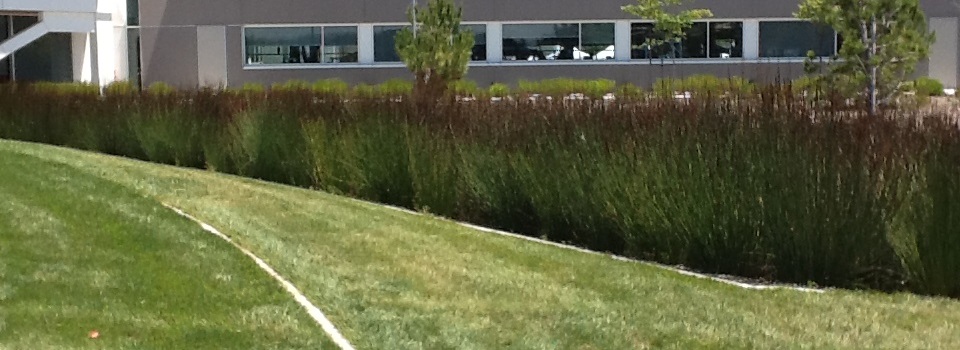 5.5.1	Program GoalThe goal for this MCM is to reduce non-point source pollution from urban runoff through planning and design, prior to development or redevelopment. Post construction runoff control focuses consideration on the site, design and ultimate project use, which are most effective when addressed in the planning and design stages of project development.  Effective long-term management and maintenance are critical, so the best design opportunities are those needing the least amount of maintenance. The goal of the program is to integrate basic and practical storm water management techniques into new development to protect water quality.Post-construction storm water management controls include permanent structural and non-structural BMPs (e.g., conservation of natural and permeable areas, permeable pavers, rooftop runoff infiltration galleries, and mechanical storm drain filters) that remain in place after the project is completed.  Post-construction storm water management controls also include consideration in landscape design and accommodations for end-user practice in pollution prevention.Table 5-5 presents selected BMPs for this minimum measure. The table identifies the current status of each BMP as well as the implementation detail, the implementation year, measurable goals, and District offices that will be responsible for implementation.5.5.2	BMP Implementation Details and Measurable Goals(The Implementation Details and Measurable Goals are provided as examples.  Edit and describe the District Details and Goals for the representative BMP’s selected.)5.5.2.1 Design Contract Specifications for Long-term Management and MaintenanceImplementation Details:  The District has developed design standard language in contracts for construction sites. Until adoption of a District Storm Water Program, the language of proposed contracts will be augmented, on a case-by-case basis to include conditions requiring runoff controls and BMP’s for the long term management and maintenance of storm water facilities.  The District will look to the San Mateo Countywide Water Pollution Prevention Program, LEED or the Statewide Phase II MS4 Permit (Section F) for the applicable avenue to which long-term storm water protection shall be incorporated.Measurable Goal:  Within implementation year 1 and until the District’s Storm Water Program is executed, the District will include storm water language in applicable contracts for the reference of planning, design and construction professionals. 5.5.2.2 Storm Water ProgramImplementation Details:  The District will develop a storm water program. The program will address pollution mitigation and prevention for storm water runoff, long-term maintenance of the District’s MS4s, including both the traditional conveyance components and post-construction BMPs.  The program will also be structured to address campus community activities and behaviors in awareness and practice of pollution prevention.  Additionally, the program will include an enforcement mechanism to address occurrences of non-compliance. Enforcement actions may include referral to the City Code Enforcements.Measurable Goals:  The District will develop the storm water program by implementation year 5.5.5.2.3 Continuously Improve Design Review ProcessImplementation Details:  The District will continuously improve the SWMP and related processes. The FPO is the authorized authority for reviewing all applicable new development and redevelopment projects for impact to water quality. Where necessary, the District conditions projects with a combination of structural and non-structural BMPs intended to prevent or minimize storm water pollution. District review and conditioning of architectural and construction site plans will be documented prior to submittal with the California Department of General Services, Division of the State Architect.Measurable Goal:  Applicable projects shall be designed appropriately to prevent or minimize water quality impacts to the maximum extent practicable and at a minimum to the least restrictive of the following:  the Statewide Construction General Permit (CGP) requirements for Post Construction, the Statewide Municipal Phase II MS4 Permit or the C3 requirements for San Mateo County. Note that projects which disturb more than one acre will be subject to the Post Construction requirements of the Construction General Permit.  Where possible and appropriate, natural control systems (i.e.: bio swales) will be implemented.5.5.2.4 Enhance the Design Review Cycle to Include Other District DepartmentsImplementation Details:  Enhance the design review cycle to include other District departments. By including other departments in the Design Review cycle, projects can be evaluated and planning can be accommodated for future BMP implementation.  Through a multi-department review structure, protective measures for water quality can be incorporated and be inherent in proposed project to address post-construction activities and behaviors which promote storm water protection.Measurable Goal:  By implementation year 2, for applicable projects, acquire sign off by all Departments included in the review process.  5.5.2.5 Maintenance Employee Training for Post-Construction Storm Water Management.Implementation Details:  Provide training for maintenance employees for the recognition and relevance of post-construction structural and non-structural BMPs for storm water quality and quantity management.  Provide training on applicable maintenance strategies for post-construction BMP’s.Measurable Goal:  50% of maintenance employees to have training by implementation year 2.  100% of maintenance employees to have training by implementation year 4.  New hires are to undergo training, as part of the District's orientation program, beginning in implementation year 5.5.5.2.6 Track Impervious SurfacesMeasurable Goal:  The District will update the tally of impervious surfaces upon completion of projects which alter impervious surface coverage.Table 5-5. BMP Implementation: Post-Construction Storm Water5.6	MCM 6:  Pollution Prevention and Good Housekeeping for Facilities Maintenance and Operation5.6.2	Implementation Detail and Measurable Goals(The Implementation Details and Measurable Goals are provided as examples.  Edit and describe the District Details and Goals for the representative BMP’s selected.)5.6.2.1 Centralized District Automobile Maintenance and Vehicle Washing and Program Regarding Car Wash FundraisingImplementation Details:  The District will continue to educate District staff to wash district-owned vehicles at the designated campus Facilities Maintenance Center (FMC) locations.  The designated FMC locations are equipped to prevent wash water from entering the storm drain.  Additionally, the District will implement, as part of the storm water program, the practice of using soaps, cleaners and detergents that are labeled phosphate-free or biodegradable.  The District will also address, as part of the storm water program, restrictions or guidelines thereof, for practices related to car washing fundraisers.  The District will forward information prepared by the San Mateo Countywide Water Pollution Prevention Program regarding appropriate car-wash practices to prevent contamination of storm water runoff whether at home or at work.  In preparation for any guidelines related to car-wash fundraisers, the District will review the practices of programs such as the “River-Friendly Fundraiser Carwash Program” promoted by the Sacramento Stormwater Quality Partnership.  The message will be disseminated through staff newsletters, safety meetings, and mass e-mails (as appropriate).Measurable Goal:  Document 100 percent of district-owned vehicles maintenance and washing. Tracking will occur through maintenance logs.5.6.2.2 Custodial, Operations and Maintenance Staff TrainingImplementation Detail:  The District will augment the existing mandatory training bulletins to address storm water controls, oil/water separators, grease trap inspections, trash bin exposure issues, trash compacting procedures, spill containment and cleanup, wash water disposal (i.e., mop water, floor cleaning water), as well as other operations and maintenance activities.  Measurable Goal:  The District will include, at a minimum, storm water issues in one training meeting annually. Where possible and appropriate, maintenance staff will use non-toxic cleaning materials.5.6.2.3	Landscape Maintenance and Integrated Pest Management ProgramImplementation Detail:  The District will compare its existing landscape management program to the practices promoted by the San Mateo Countywide Water Pollution Prevention Program’s and other Bay-Friendly recommended landscape and maintenance practices.  Additionally, the District will compare the practices of its pest management program to Integrated Pest Management strategies promoted by San Mateo County and other San Francisco Bay Area programs.  Measurable Goal:  Comparison of strategies against locally promoted practices will occur by implementation year 2.  If not already in practice, the District will determine Bay-Friendly and IPM techniques to adopt.  The District will prepare a plan for implementation to enhance the existing landscape management program with the chosen techniques.  By implementation year 4 the new strategies will be adopted.5.6.2.4 Campus Spill Kit CampaignImplementation Detail:  The District will augment the Grounds daily yard inspection to include visual observations of storm drains and outfalls.  Inspections will include identification of debris, obstructions, illegal spills or signs of illegal discharges. The daily logs will also include actions taken to clean storm drains.  The daily checklists will be submitted to the FM monthly and maintained at the respective campus FMCs.Measurable Goals:  Document that at least 90 percent of all storm drains and outfalls are inspected annually. Development of a Storm Drain Inspection checklist will be completed by implementation year 4.5.6.2.5 Storm Drain Inspections/CleanoutImplementation Detail:  The District will augment the Grounds daily yard inspection to include visual observations of storm drains and outfalls.  Inspections will include identification of debris, obstructions, illegal spills or signs of illegal discharges. The daily logs will also include actions taken to clean storm drains.  The daily checklists will be submitted to the FM monthly and maintained at the respective campus FMCs.Measurable Goals:  Document that at least 90 percent of all storm drains and outfalls are inspected annually. Development of a Storm Drain Inspection checklist will be completed by implementation year 4.5.6.2.6 Compliance with the Industrial General PermitImplementation Details:  The District will update the Industrial Facility Storm Water Pollution Prevention Plan (SWPPP) annually, submit annual reports, conduct annual facility inspections, and collect two storm water samples per wet season. Although these tasks are required under the Industrial General Permit (CAS000001), the District identifies this activity as a Best Management Practice assisting with the attaining the goals of this SWMP.Measurable Goal:  The District shall update the SWPPP as required, submit annual updates, conduct regular facility inspections, and collect two storm water samples per wet season.5.6.2.7 Used Oil Recycling ProgramImplementation Details:  The District will use the existing program to track the amount of used oil recycled annually. Although the used oil program is regulated under a different program, the District will account for the indirect improvement to water quality by ensuring that the used oil is stored, hauled, and documented in the proper manner.Measurable Goal:  The District will document the total volume of oil recycled annually.5.6.2.8 Regular (Sanitary Sewer Overflow) SSO InventoryImplementation Details:  The District will develop and inventory all grease traps and oil/water separators located within the jurisdiction of the District. The inventory may account for inspections with county health to assess the status of the grease traps and oil/water separators. Measurable Goal:  The District will inventory 100 percent of all possible SSO (Sanitary Sewer Overflow) devices (i.e., grease traps, oil/water separators).5.6.2.9 Campus Road/Parking Lot SweepingTable 5-6. BMP Implementation: Pollution Prevention/Good Housekeeping6.0	RECORD KEEPING6.1	SWMP UpdatingThe SWMP will be reviewed annually and be updated as needed by the Vice Chancellor for Facilities Planning, Maintenance & Operations, or their designee, whenever changes in activates or operations occur. The District will update the SWMP whenever there are changes in activities or operations that may significantly affect the discharge of storm water pollutants.Annually, the SWMP will be reviewed and examined for the following:an assessment of the appropriateness and effectiveness of the identified BMPsthe status of the identified measurable goalsresults of information (including monitoring data, if any) collected and analyzed during the reporting perioda summary of the storm water activities the District plans to undertake during the next reporting cycleany proposed changes to the SWMP, along with justification of why the changes are necessaryany change in the person or persons implementing and coordinating the SWMP6.2	SWMP Public AccessThis SWMP is a public document and is intended for use by District students, faculty, and staff.  Requests for copies of the SWMP can be obtained by calling the District office at (phone number).District Website Link:6.3	SWMP Record KeepingA copy of the SWMP will be kept on file at the District upon initial implementation.  Upon annual review and update as described in Section 6.1, the SWMP will be from the previous year will be discarded from the District files and replaced with the most current version.7.0	Program Evaluation and Monitoring7.1	Program EvaluationThe intent of the Program Evaluation and Monitoring Section is to evaluate the measurable goals, minimum control measures, and overall program for effectiveness. The measurable goals described in the Minimum Control Measure (MCM) section of the Storm Water Management Program (SWMP) will be used to help establish a baseline against which future progress at reducing pollutants to the Maximum Extent Practicable (MEP) can be measured. 7.2 	Water Quality Monitoring ActivitiesDescribe any current or planned water quality monitoring activities.  Delete Example after providing description.Example: Currently the District is not proposing to conduct any monitoring programs at this time.  The only monitoring that will occur will be the twice annual wet season monitoring that is part of the industrial permit for the maintenance facilities.APPENDICESAPPENDIX A
Organization ChartSan Mateo County Community College District (Example)APPENDIX CVicinity Map – District Campus Locations(Provide a map showing the location of District campuses relative to each other within the region (i.e. the county or watershed))Appendix DOverall Drainage Patterns and Locations of Discharge to Downstream MS4’s(provide a map showing where each part of the campus(es) drain to and the locations that concentrated discharge leave District property)Appendix EStorm Drain Inlet and Outfall Location Maps(Provide map of Campus storm drain systems and outfall locations)Appendix FStorm Drain Inlet and Outfall Inspection Sheets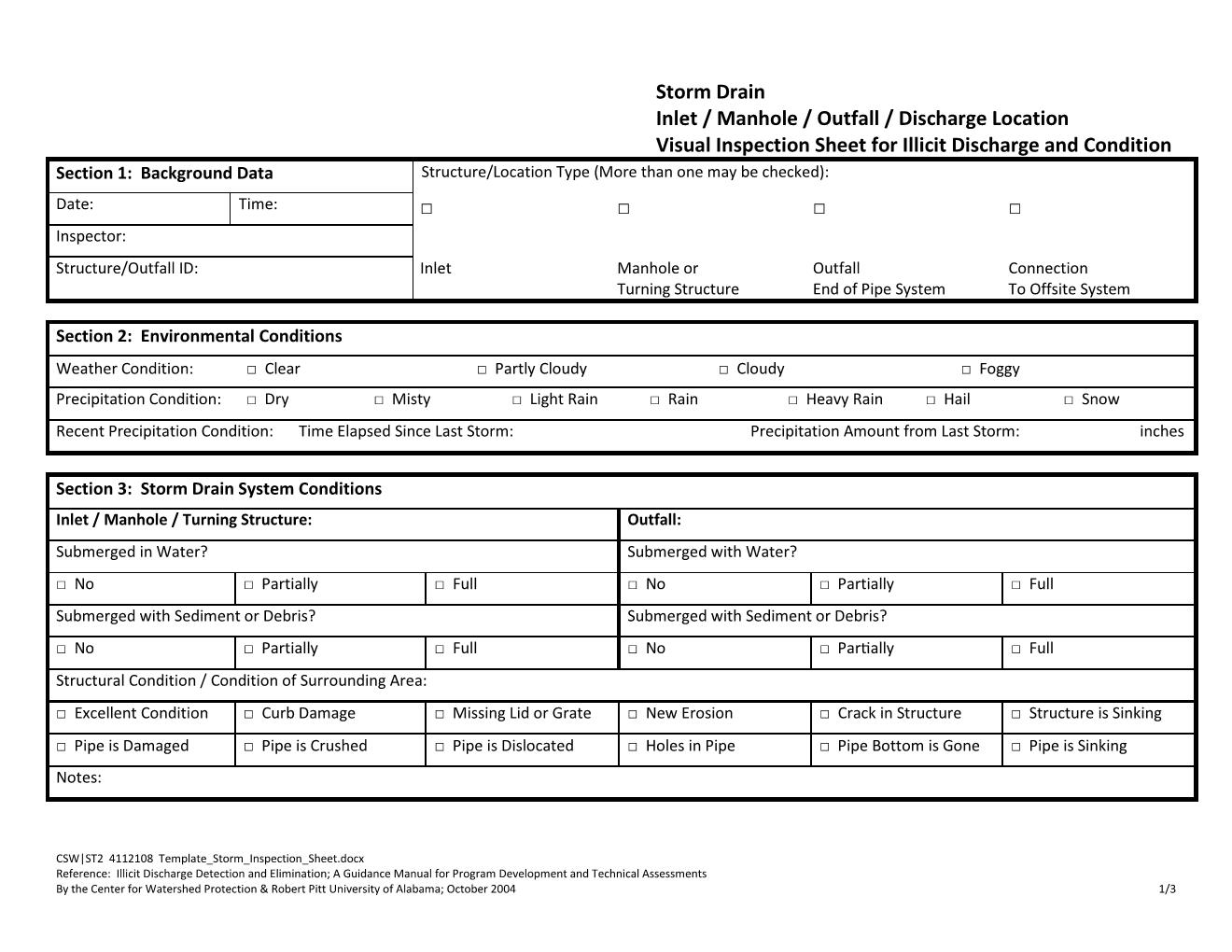 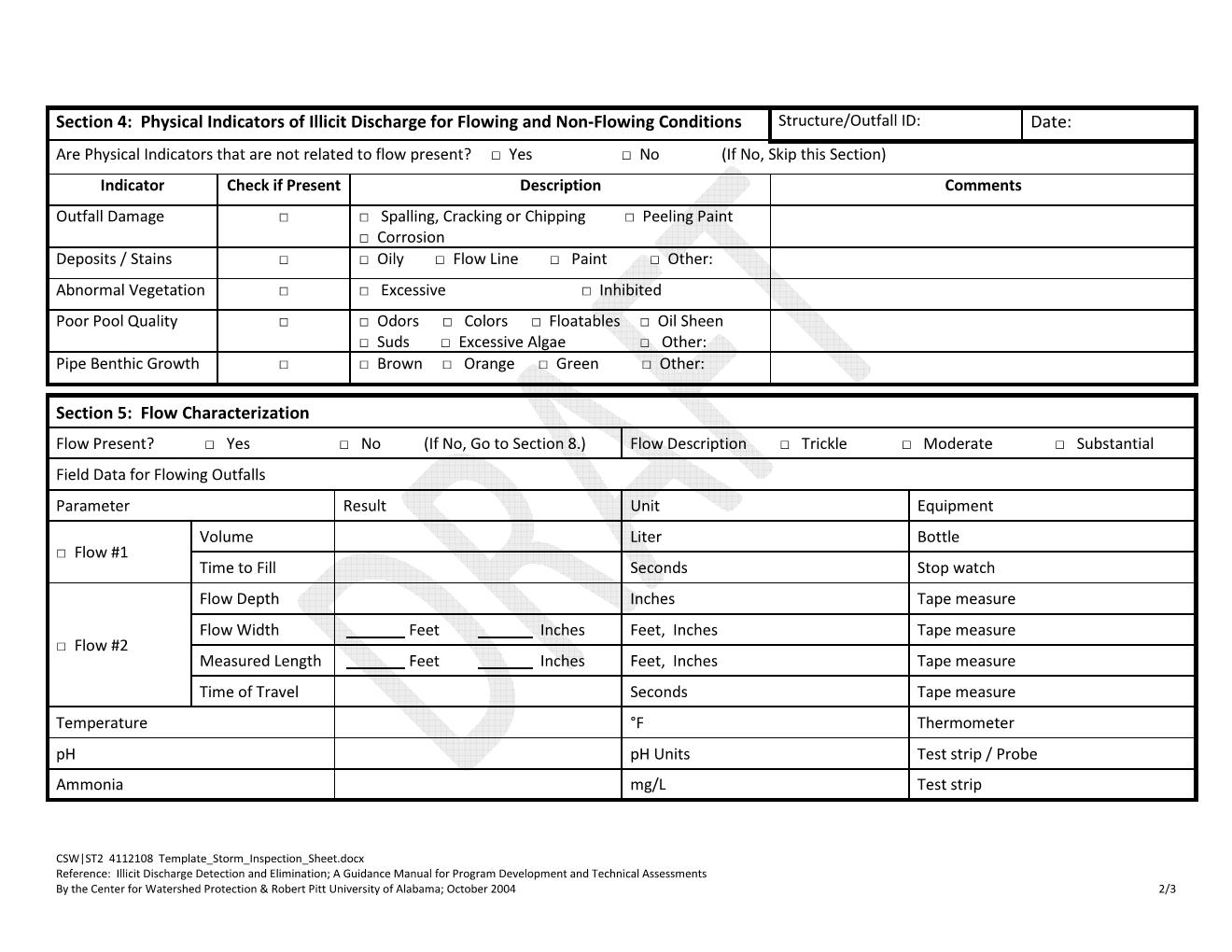 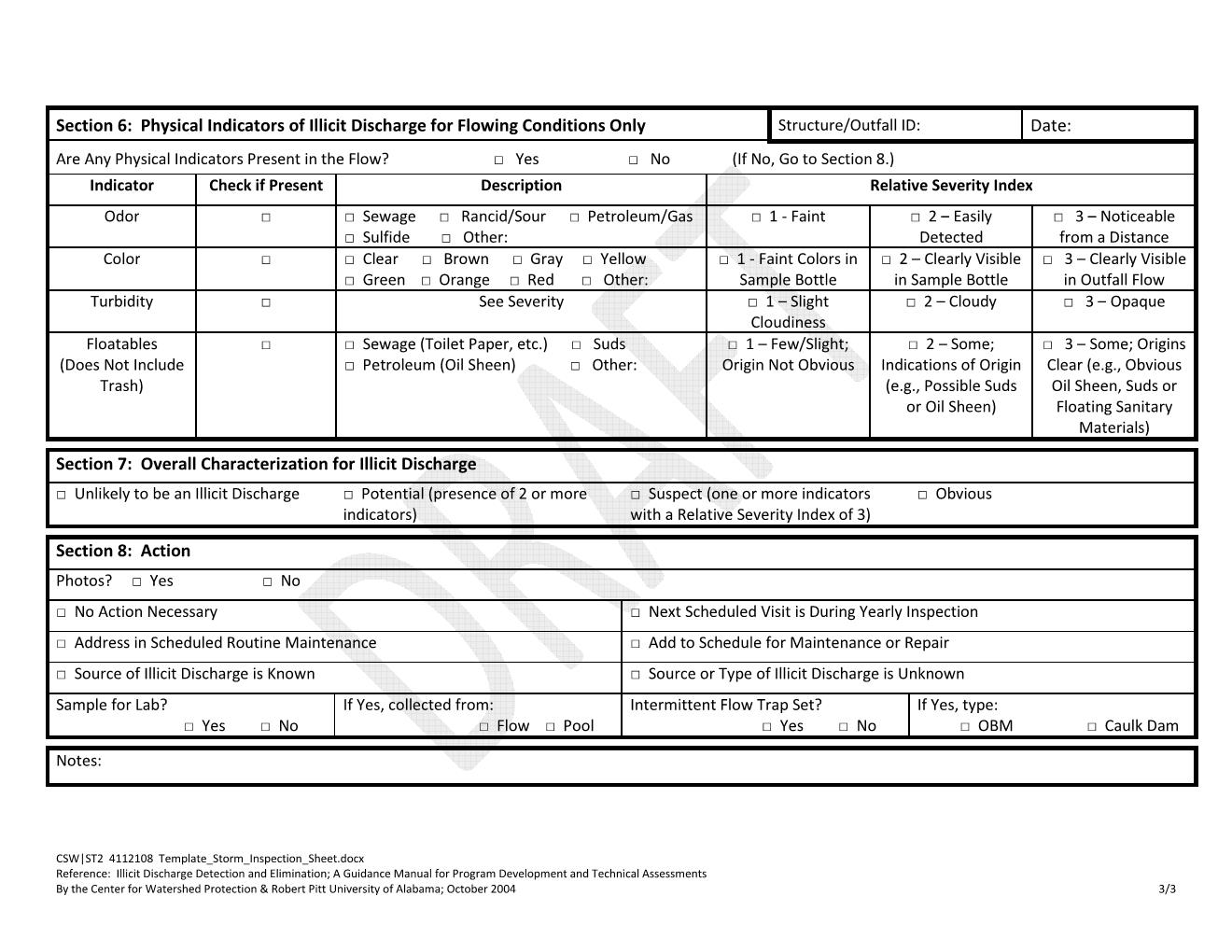 Appendix GSample Contract LanguageAppendix HResourcesResourcesLow Impact / Sustainable / High Performing Development:San Mateo Countywide Water Pollution Prevention Program (SMCWPPP)http://www.flowstobay.org/bs_new_development.php - C.3 Stormwater Technical GuidanceCalifornia Stormwater Quality Association (CASQA)http://www.cabmphandbooks.com/ - Stormwater Best Management Practice (BMP) Handbook for New Development and RedevelopmentCalifornia Stormwater Quality Association (CASQA)http://www.casqa.org/LID/tabid/240/Default.aspx - California Low Impact Development (LID) PortalUnited States Environmental Protection Agency (US EPA)http://cfpub.epa.gov/npdes/stormwater/menuofbmps/index.cfm -National Menu of Stormwater Best Management PracticesUS Green Building Council – Leadership in Energy & Environmental Designhttp://www.usgbc.org/leed Collaborative for High Performance Schools (CHPS)http://www.chps.net/dev/Drupal/ Construction:California Stormwater Quality Association (CASQA)http://www.casqa.org/LeftNavigation/ConstructionBMPHandbookPortalSWPPPTemplate/tabid/200/Default.aspx - CASQA BMP Handbooks Portal (subscription required to view)United States Environmental Protection Agency (US EPA)http://cfpub.epa.gov/npdes/stormwater/menuofbmps/index.cfm -National Menu of Stormwater Best Management PracticesIllicit Discharge Detection and Elimination:United States Environmental Protection Agency (US EPA)http://cfpub.epa.gov/npdes/stormwater/menuofbmps/index.cfm?action=min_measure&min_measure_id=3 Landscaping:Bay-Friendly Landscaping & Gardening Coalitionhttp://www.bayfriendlycoalition.org/  - non-profit program developed in Alameda County by StopWaste.OrgResources include, not limited to:-Bay Friendly Qualified Professional training (Including for municipal maintenance workers. Seven-session class with written exam.  Need to renew every two years with 4 CEUs.-webpage on tools and resources for Municipalities and Landscape Professionals-sample language for RFP’s-model Policies and Ordinances-Bay Friendly Landscape Scorecard-Resources-Potential Campus Event – Sponsor a Bay-Friendly TrainingEcoWisehttp://www.ecowisecertified.org/index.html - Certification program, which is a project of the Association of Bay Area Governments, funded by the SWRCB, focused for professionals to provide effective, prevention-based pest control, minimizing the need to use pesticides.Resources include, not limited to:-List of Certified IPM Service Providers-Online Course through BIRC-EcoWise IPM Contracting Tool Kit http://www.ecowisecertified.org/toolkit/  For Public Agencies and Businesses.Bio-Integral Resource Center (BIRC)http://www.birc.org/index.html - specializes in finding non-toxic and least-toxic integrated pest management solutions to urban and agricultural pest problems.Resources include, not limited to:-journals-EcoWise CertificationOur Water Our Worldhttp://www.ourwaterourworld.org/Home.aspx - Collaboration among regional and local water agencies in the SF Bay Area, managing home and garden pests in a way that helps protect water.Resources include, not limited to:-ask an expert feature-Healthy gardening workshops to educate the general public about healthy gardening.  Workshops and seminars are held in various communities.-Promotional Materials-Potential Campus Event – Sponsor a Healthy Gardening Workshop   (Marin County Stormwater Pollution Prevention Program workshop table of contents http://www.ourwaterourworld.org/Portals/0/documents/pdf/Healthy-GardensTOC.pdf ) UC IPM OnlineResources include, not limited to:http://www.ipm.ucdavis.edu/index.html - IPM resourcehttp://www.ipm.ucdavis.edu/training/ - Free online training on IPM topicsRecycle / Disposal:CalRecyclehttp://www.calrecycle.ca.gov/ California’s Department of Resources Recycling and RecoveryResources include, but are not limited to:-Recycling Information for many materials including medication waste, construction and demolition debris and electronics-Information for recycling and waste prevention at home-Information for Teachers and KidsRecycle Workshttp://www.recycleworks.org/business/index.html San Mateo County – Public Works Department ProgramResources include, but are not limited to:-composting workshops-links to cooking oil recyclingStopWaste.Orghttp://www.stopwaste.org/home/index.asp?page=1 – Alameda County Waste Management Authority and the Alameda County Source Reduction and Recycling Board operating as one public agency.Outreach and Community-Based Social Marketing:United States Environmental Protection Agency (US EPA)http://cfpub.epa.gov/npdes/stormwater/menuofbmps/index.cfm?action=min_measure&min_measure_id=1 – Public Education and Outreach on Stormwater ImpactsUnited States Environmental Protection Agency (US EPA)http://cfpub.epa.gov/npstbx/index.html - Nonpoint Source (NPS) Outreach ToolboxFostering Sustainable Behaviorhttp://www.cbsm.com/public/world.lasso - Site courtesy of Doug McKenzie-Mohr, Ph.D. – Environmental PsychologistEducation and Storm Water Awareness:SWRCB / RWQCB Videoshttp://www.waterboards.ca.gov/videos/ - approximately 20 videos regarding storm water issues.  A few are produced with Spanish subtitles.Bay Area Stormwater Management Agencies Association (BASMAA)http://www.basmaa.org/Portals/0/documents/pdf/Pollution%20from%20Surface%20Cleaning.pdf – Pollution from Surface Cleaning (Brochure in English)http://www.basmaa.org/LinkClick.aspx?fileticket=MoNchH7u%2flE%3d&tabid=57 – Pollution from Surface Cleaning (Brochure in Spanish)http://www.basmaa.org/Training.aspx - Pollution Prevention Training and Certificate Program for Surface CleanersResources for Internal Inspector/Manager TrainingSan Mateo Countywide Water Pollution Prevention Programhttp://www.flowstobay.org/(keep an eye on San Francisco Bay Area storm water programs for free/low cost seminars, some of which offer continuing education credits/hours)Certified Municipal Separate Storm Sewer System Specialisthttp://www.cms4s.org/Certified Erosion, Sediment and Storm Water Inspector (CESSWI)http://www.cesswi.org/CASQA Training and Education Programhttps://www.casqa.org/TrainingandEducation/tabid/201/Default.aspxStormwaterONEhttp://stormwaterone.com/National Stormwater Centerhttps://www.npdes.com/Appendix I
List of Acronyms and AbbreviationsLIST OF ACRONYMNS AND ABBREVIATIONSAppendix J
GlossaryGlossaryAt the Point of Discharge(s) – At the point where runoff is discharged from the District MS4 into a municipal MS4.  Also the point where runoff exits a pipe.Beneficial Uses - The Uses of water of the State protected against degradation, such as domestic, municipal, agricultural and industrial supply; power generation; recreation; aesthetic enjoyment; navigation and preservation of fish and wildlife, and other aquatic resources or preserves. Benthic – An adjective used to associate an activity, an occurrence or an organism to the bottom of a body of water.Best Management Practices (BMPs) - means schedules of activities, prohibitions of practices, maintenance procedures, and other management practices to prevent or reduce the pollution of waters of the United States. BMPs also include treatment measures, operating procedures, and practices to control facility site runoff, spillage or leaks, sludge or waste disposal, or drainage from raw material storage.Catch Basin - A catch basin (a.k.a., storm drain inlet) is an inlet to the storm drain system that typically includes a grate or curb inlet where storm water enters the catch basin and a sump to capture sediment, debris and associated pollutants. Catch basins act as pretreatment for other treatment practices by capturing large sediments. The performance of catch basins at removing sediment and other pollutants depends on the design of the catch basin (e.g., the size of the sump), and routine maintenance to retain the storage available in the sump to capture sediment.  Commonly, the term “catch basin” also refers to those inlets which are designed to capture runoff, but not designed to capture sediment.Clean Water Act (CWA) - means the Federal Water Pollution Control Act enacted by Public Law 92-500 as amended by Public Laws 95-217, 95-576, 96-483, and 97-117; 33 USC. 1251 et seq.Community Based Social Marketing (CBSM) - A systematic way to change the behavior of communities to reduce their impact on the environment. Realizing that simply providing information is usually not sufficient to initiate behavior change, CBSM uses tools and findings from social psychology to discover the perceived barriers to behavior change and ways of overcoming these barriers. Construction Site - Any project, including projects requiring coverage under the General Construction Permit, that involves soil disturbing activities including, but not limited to, clearing, grading, paving, and disturbances to ground such as stockpiling, and excavation.Discharge of a Pollutant - The addition of any pollutant or combination of pollutants to waters of the United States from any point source.Erosion - The physical detachment of soil due to wind or water. Often the detached fine soil fraction becomes a pollutant transported storm water runoff. Erosion occurs naturally, but can be accelerated by land disturbance and grading activities such as farming, development, road building, and timber harvesting. Erosion Control Measures – Measures used to minimize soil detachment. These may include:  Vegetation, either undisturbed or planted (e.g., grasses, wildflowers), and other materials, such as straw (applied over bare soil, crimped into soil); protective erosion control blankets; fiber (applied as mulch or hydromulch); and mulch. Hotspot - Hotspots are specific operations and areas in a sub watershed that may generate high storm water pollution. Hotspots are high priority sites. Hydromodification - Modification of hydrologic pathways (precipitation, surface runoff, infiltration, groundwater flow, return flow, surface-water storage, groundwater storage, evaporation and transpiration) that results in negative impacts to watershed health and functions. Illicit Discharge - Any discharge to a municipal separate storm sewer (storm drain) system (MS4) that is prohibited under local, state, or federal statutes, ordinances, codes, or regulations. The term illicit discharge includes all non-storm water discharges not composed entirely of storm water. The term illicit discharge does not include discharges that are regulated by an NPDES permit.Impaired Waterbody - A waterbody (i.e., stream reaches, lakes, waterbody segments) with chronic or recurring monitored violations of the applicable numeric and/or narrative water quality criteria. An impaired water is a water that has been listed on the California 303(d) list or has not yet been listed but otherwise meets the criteria for listing.  A waterbody is a portion of a surface water of the state, including ocean, estuary, lake, river, creek, or wetland. The water currently may not be meeting state water quality standards or may be determined to be threatened and have the potential to not meet standards in the future. The State of California’s 303(d) list can be found at http://www.swrcb.ca.gov/quality.html. Impervious Surface - A surface covering or pavement of a developed parcel of land that prevents the land's natural ability to absorb and infiltrate rainfall/storm water. Impervious surfaces include, but are not limited to; roof tops, walkways, patios, driveways, parking lots, storage areas, impervious concrete and asphalt, and any other continuous watertight pavement or covering. Landscaped soil and pervious pavement, including pavers with pervious openings and seams, underlain with pervious soil or pervious storage material, such as a gravel layer sufficient to hold the specified volume of rainfall runoff are not impervious surfaces. Integrated Pest Management (IPM) – a management strategy for the growth of vegetation which incorporates strategies of plant production and less-toxic pest management suited for the available environment and to protect beneficial uses of the surrounding habitat.Low Impact Development – A sustainable practice that benefits water supply and contributes to water quality protection. Unlike traditional storm water management, which collects and conveys storm water runoff through storm drains, pipes, or other conveyances to a centralized storm water facility, Low Impact Development (LID) takes a different approach by using site design and storm water management to maintain the site’s pre-development runoff rates and volumes. The goal of LID is to mimic a site’s predevelopment hydrology by using design techniques that infiltrate, filter, store, evaporate, and detain runoff close to the source of rainfall. LID has been a proven approach in other parts of the country and is seen in California as an alternative to conventional storm water management. Maximum Extent Practicable (MEP) - The minimum required performance standard for implementation of municipal storm water management programs to reduce pollutants in storm water.  MEP is the cumulative effect of implementing, evaluating, and making corresponding changes to a variety of technically appropriate and economically feasible BMPs, ensuring that the most appropriate controls are implemented in the most effective manner. This process of implementing, evaluating, revising, or adding new BMPs is commonly referred to as the iterative process. Minimum Control Measure – Practices or behaviors related to a specific topic which can be structured and modified to guide a targeted audience to protect storm water runoff.Municipal Separate Storm Sewer System (MS4) - The regulatory definition of an MS4 (40 CFR 122.26(b)(8)) is "a conveyance or system of conveyances (including roads with drainage systems, municipal streets, catch basins, curbs, gutters, ditches, man-made channels, or storm drains) owned or operated by a state, city, town, borough, county, parish, district, association, or other public body created to or pursuant to state law.National Pollutant Discharge Elimination System (NPDES) - A national program for issuing, modifying, revoking and reissuing, terminating, monitoring and enforcing permits, and imposing and enforcing pretreatment requirements, under sections 307, 402, 318, and 405 of the CWA. New Development - New Development means land disturbing activities; structural development, including construction or installation of a building or structure, creation of impervious surfaces; and land subdivision on an area that has not been previously developed. Non-Storm Water Discharge - means any discharge to storm sewer systems that is not composed entirely of storm water.Non-Traditional Small MS4 - Federal and State operated facilities that can include universities, prisons, hospitals, military bases (e.g. State Army National Guard barracks, parks and office building complexes.) Notice of Intent (NOI) - The application form by which dischargers seek coverage under General Permits, unless the General Permit requires otherwise. Nuisance - Anything that meets all of the following requirements: (1) is injurious to health, or is indecent or offensive to the senses, or an obstruction to the free use of property, so as to interfere with the comfortable enjoyment of life or property; (2) affects at the same time an entire community or neighborhood, or any considerable number of persons, although the extent of the annoyance or damage inflicted upon individuals may be unequal; (3) occurs during, or as a result of, the treatment or disposal of wastes. Open Channel - Flow within a distinct natural or modified channel, calculated as flow velocity times channel cross-sectional area. Outfall - The point where the District municipal separate storm sewer discharges into an offsite municipal separate storm sewer system or outside of the jurisdiction of the District.  Alternatively, the point where water discharges from a component of the District storm sewer system.Parking Lot - Land area or facility for the parking or storage of motor vehicles.Pathogen – an organism which causes disease.Pervious Pavement - Pavement that stores and infiltrates rainfall at a rate that exceeds conventional pavement. Pesticides – Terms Associated with;	Organophosphorous Pesticides (chlorpyrifos, diazinon, and malathion)Pyrethroids  (bifenthrin, cyfluthrin, beta-cyfluthrin, cypermethrin, deltamethrin, esfenvalerate, lambda-cyhalothrin, permethrin, and tralomethrin)Carbamates  (carbaryl )FipronilPoint Source - Any discernible, confined, and discrete conveyance including, but not limited to, any pipe, ditch, channel, tunnel, conduit, well, discrete fissure, container, rolling stock, concentrated animal feeding operations, landfill leachate collection systems, vessel, or other floating craft, from which pollutants are or may be discharged. This term does not include return flows from irrigated agriculture or agricultural storm water runoff. Pollutant - Dredged spoil, solid waste, incinerator residue, filter backwash, sewage, garbage, sewage sludge, munitions, chemical wastes, biological materials, radioactive materials (except those regulated under the Atomic Energy Act of 1954, as amended (42 U.S.C. 2011 et seq.)), heat, wrecked or discarded equipment, rock, sand, cellar dirt and industrial, municipal, and agricultural waste discharged into water. Pollutants of Concern - Pollutants of concern found in urban runoff include sediments, non-sediment solids, nutrients, pathogens, oxygen-demanding substances, petroleum hydrocarbons, heavy metals, floatables, polycyclic aromatic hydrocarbons (PAHs), trash, and pesticides and herbicides. Pollution - An alteration of the quality of the waters of the state by waste to a degree which unreasonably affects the beneficial uses of the water or facilities which serve those beneficial uses. Receiving Water – Surface water that receives regulated and unregulated discharges from activities on land.Redevelopment - Land-disturbing activity that results in the creation, addition, or replacement of exterior impervious surface area on a site on which some past development has occurred. Redevelopment does not include trenching, excavation and resurfacing associated with LUPs; pavement grinding and resurfacing of existing roadways; construction of new sidewalks, pedestrian ramps, or bike lanes on existing roadways; or routine replacement of damaged pavement such as pothole repair or replacement of short, non-contiguous sections of roadway. Riparian Areas – Plant communities contiguous to and affected by surface and subsurface hydrologic features of perennial or intermittent waterbodies. Riparian areas have one or both of the following characteristics: 1) distinctively different vegetative species than adjacent areas, and 2) species similar to adjacent areas but exhibiting more vigorous or robust growth forms. Riparian areas are usually transitional between wetland and upland. Sediments - Solid particulate matter, both mineral and organic, that is in suspension, is being transported, or has been moved from its site of origin by air, water, gravity, or ice and has come to rest on the earth's surface either above or below sea level. Sediment Control Measures – Measures used to trap and/or retain detached soil before discharging to receiving waters. These may include:  fiber rolls (e.g., keyed-in straw wattles, compost rolls); silt fence; retention basins; and active treatment systems. Sensitive Waterbody - Receiving waters which are a priority to protect. They include: 1) Areas of Special Biological Significance (ASBS), 2) areas providing or known to provide habitat for chinook and coho salmon and steelhead, and 3) beaches that serve more than 50,000 people between April 1 and October 31 and are adjacent to flowing storm drains or creeks. Small MS4 – An MS4 that is not permitted under the municipal Phase I regulations, and which is “owned or operated by the United States, a State, city, town, borough, county, parish, district, association, or other public body (created by or pursuant to State law) having jurisdiction over disposal of sewage, industrial wastes, storm water, or other wastes.Source Control - Land use or site planning practices, or structural or nonstructural measures, that aim to prevent runoff pollution by reducing the potential for contact with rainfall runoff at the source of pollution. Source control BMPs minimize the contact between pollutants and urban runoff. Surface Drainage - Any above-ground runoff (sheet, shallow concentrated, and open channel) that flows into the storm drain system. State Water Resources Control Board (SWRCB) – The State Water Resources Control Board’s mission is to preserve, enhance and restore the quality of California’s water resources, and ensure their proper allocation and efficient use for the benefit of present and future generations. http://www.waterboards.ca.gov/about_us/ Storm Drain System - The basic infrastructure in a municipal separate storm sewer system that collects and conveys storm water runoff to a treatment facility or receiving water body. Storm Water – Storm water is generated when precipitation from rain and snowmelt events flows over land or impervious surfaces and does not percolate into the ground. As storm water flows over the land or impervious surfaces, it accumulates debris, chemicals, sediment or other pollutants that could adversely affect water quality if the storm water is discharged untreated. Storm Water Treatment System - Any engineered system designed to remove pollutants from storm water runoff by settling, filtration, biological degradation, plant uptake, media absorption/adsorption or other physical, biological, or chemical process. This includes landscape-based systems such as grassy swales and bioretention units as well as proprietary systems. Structural Controls - Any structural facility designed and constructed to mitigate the adverse impacts of storm water and urban runoff pollution. Time of Concentration – The time it takes the most hydraulically-remote drop of water to travel through the watershed to a specific point of interest.Total Maximum Daily Loads (TMDLs) - The maximum amount of a pollutant that can be discharged into a waterbody from all sources (point and nonpoint) and still maintain water quality standards. Under CWA section 303(d), TMDLs must be developed for all waterbodies that do not meet water quality standards even after application of technology-based controls, more stringent effluent limitations required by a state or local authority, and other pollution control requirements such as BMPs. Toxicity – the degree to which a substance is toxic to animals or organisms.Trash and Debris - Trash consists of litter and particles of litter. California Government Code Section 68055.1 (g) defines litter as all improperly discarded waste material, including, but not limited to, convenience food, beverage, and other product packages or containers constructed of steel, aluminum, glass, paper, plastic and other natural and synthetic materials, thrown or deposited on the lands and waters of the state, but not including the properly discarded waste of the primary processing of agriculture, mining, logging, sawmilling, or manufacturing. Treatment - Any method, technique, or process designed to remove pollutants and/or solids from polluted storm water runoff, wastewater, or effluent. Waste - Includes sewage and any and all other waste substances, liquid, solid, gaseous, or radioactive, associated with human habitation, or of human or animal origin, or from any producing, manufacturing, or processing operation, including waste placed within containers of whatever nature prior to, and for purposes of, disposal. Waste Load Allocation -The portion of a receiving water's total maximum daily load that is allocated to one of its existing or future point sources of pollution. Waste load allocations constitute a type of water quality-based effluent limitation.Water Quality Control Plan (Basin Plan) –The Regional Water Board’s master water quality control planning document. It designates beneficial uses and water quality objectives for waters of the State within each Region, including surface waters and groundwater. It also includes programs of implementation to achieve water quality objectives and discharge prohibitions. Basin Plans are adopted and approved by the State Water Board, U.S. EPA, and the Office of Administrative Law where required. Watershed Processes – Functions that are provided by watersheds, including but not limited to, groundwater recharge, sediment supply and delivery, streamflow, and aquatic habitat.1.1.1 Phase IIn 1990, in accordance with the Federal Clean Water Act, the United States Environmental Protection Agency (U.S. EPA) promulgated rules establishing Phase I of the National Pollutant Discharge Elimination System (NPDES) storm water program. The Phase I Program for Municipal Separate Storm Sewer Systems (MS4s) requires operators of “medium” and “large” MS4s (i.e., those that generally serve populations of 100,000 or greater) to implement a storm water management program as a means to control polluted discharges from those MS4s. District SWMP Section(indicate SWMP sections which may mirror the Phase II Permit Item)District Action(describe existing District measures or District intentions which may mirror the Phase II Permit Item)Phase IISmall MS4 PermitSection F.5. Item & HeadingPhase IISmall MS4 PermitSection F.5. Taska. Program Management ElementLegal Authorityb. Education and Outreach ProgramCompliance Participation Options / Public Education and Outreach / Staff and Site Operator Training and Education specific to Illicit Discharge / Staff Pollution Prevention and Good Housekeepingc. Campus Community Involvement and Participation ProgramInvolve the public in the development and implementation of activities related to the program.d. Illicit Discharge Detection and EliminationOutfall Mapping / Field Sampling to Detect Illicit Discharges / Illicit Discharge Detection and Elimination Source Investigations and Corrective Actionse. Construction Site Runoff ProgramDevelop and implement contract language ensuring all outside contractors comply with the CGP and implement appropriate BMP’s.f. Pollution Prevention / Good HousekeepingInventory of Permittee-Owned or Operated Facilities / Map of Permittee-Owned or Operated Facilities / Facility Assessment / Storm Water Pollution Prevention Plans / Inspections, Visual Monitoring and Remedial Action / Storm Drain System Assessment and Prioritization / Maintenance of Storm Drain / Permittee-Operations and Maintenance Activities (O&M) / Pesticide, Herbicide and Fertilizer Application and New Landscape Design and Maintenance Managementg. Post-Construction Storm Water Management ProgramSite Design Measures / Low Impact Development Standards / Alternative Post-Construction Storm Water Management Program / O&M of Post-Construction Storm Water Management Measuresh. Program Effectiveness Assessment and ImprovementProgram Effectiveness Assessment and Improvement Plan / Storm Water Program Modificationsi. Total Maximum Daily Loads Compliance RequirementsComply with Applicable TMDL’s / Waste Load Allocations, Load Allocations and Effluent Limitations / Regional Board to review TMDL-specific requirements / Permittee to report status of TMDL implementation requirements / Permittee to comply with implementation requirements in Category 4b demonstrations for 303d.j. Record KeepingRelates to Non-Traditional who don’t have to submit online. Use of SMARTS.  Retain all Annual Report Supporting Info through the next Fiscal Year and have available for review by RWQCB.  Permittee to submit detailed online or presentation to Board of the Annual report when requested. Permitees involved in regional programs deciding who submits what annual reporting information.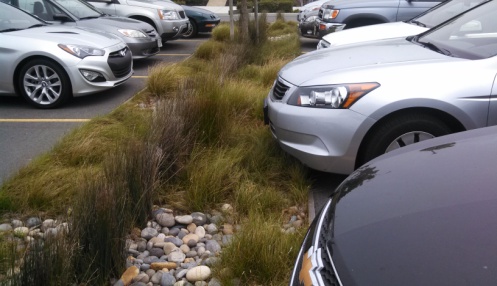 College No. 1College No. 2College No. 3Office No. 1Office No. 2Office No. 3Consultant GroupsRepresentatives will be drawn from the following constituencies – ___________, as well as other (list relevant Staff) and (list relevant Student or other groups).Representatives will be drawn from the following constituencies – ___________, as well as other (list relevant Staff) and (list relevant Student or other groups).(Image of Emblem/Logo here, in this cell.)College No. 1Address/Street
City, California  Zip(xxx) xxx-xxxxFacility Location and OperationsProvide description of:Geographic locationSize of campusDate of original constructionDates of significant expansion or redevelopment.Campus AmenitiesDescription of educational emphasis of campus(Delete Example after completing description.Example: Cañada College, is located  midway between San Jose and San Francisco on 131 acres at the base of the Santa Cruz Mountains in Redwood City just to the east of Interstate 280. Initially constructed in 1968, Cañada College is the southernmost campus of SMCCCD.  The campus consists of 370,000 gross square feet of facilities which include administrative offices, classrooms, laboratories, maintenance facility, corporation yard, lawn and garden areas, athletic fields, parking lots and open space vegetated with grasses and trees.  Cañada College provides the community with a learning-centered environment, ensuring that students from diverse backgrounds have the opportunity to achieve their educational goals by providing transfer, career/technical, and basic skills programs, and lifelong learning. The college cultivates in its students the ability to think critically and creatively, communicate effectively, reason quantitatively to make analytical judgments, and understand and appreciate different points of view within a diverse community.)Site Drainage and Description of Storm Water InfrastructureProvide description of:Primary direction toward which the campus drainsWaterways or waterbodies, if any, within campusQuantitative or Qualitative description of number of outfallsThe MS4(s), water body or water bodies that the campus discharges intoWhat improvements the campus drainage system is comprised ofAge and or condition of the storm sewer systemNumber and type of post-construction storm water BMP’sPrograms, activities or coordination efforts already in place which may, in part, or do fully assist in protection of storm water runoff from the campus or assist with community knowledge of storm water protection (i.e. environmental restoration, mitigation or habitat creation, student clubs, coordination with community program in watershed management, in general or with particular focus such as protecting runoff in agricultural or ranch practices, etc.)Indicate watershed management or pollution control activities which are performed by others in the campus community and covered separately from this SWMP(Delete Example after completing description. Example: Situated on top of a hill within the Redwood Creek watershed, the campus drains outward in all directions toward its property boundary and is discharged from multiple locations.  Runoff ultimately drains to the northeast, into Redwood City and thence into San Francisco Bay.  A few outfalls which discharge to the south first discharge runoff into the Town of Woodside before entering the Redwood City MS4.  Storm drain facilities include a network of pipes consisting of a combination of corrugated metal pipe (CMP), reinforced concrete pipe (RCP), polyvinyl chloride pipe (PVC) and high density polyethylene (HDPE) pipe. Older pipe networks tend to be composed of concrete and corrugated metal pipe.  Newer construction utilizes more HDPE and PVC pipe.)Downstream Pollutants of Concern
Downstream pollutants of concern include:Example: trashExample: pesticidesExample: invasive speciesExample: seleniumExample: mercuryFacility Location and OperationsProvide description of:Geographic locationSize of campusDate of original constructionDates of significant expansion or redevelopment.Campus AmenitiesDescription of educational emphasis of campus(Delete Example after completing description.Example: Cañada College, is located  midway between San Jose and San Francisco on 131 acres at the base of the Santa Cruz Mountains in Redwood City just to the east of Interstate 280. Initially constructed in 1968, Cañada College is the southernmost campus of SMCCCD.  The campus consists of 370,000 gross square feet of facilities which include administrative offices, classrooms, laboratories, maintenance facility, corporation yard, lawn and garden areas, athletic fields, parking lots and open space vegetated with grasses and trees.  Cañada College provides the community with a learning-centered environment, ensuring that students from diverse backgrounds have the opportunity to achieve their educational goals by providing transfer, career/technical, and basic skills programs, and lifelong learning. The college cultivates in its students the ability to think critically and creatively, communicate effectively, reason quantitatively to make analytical judgments, and understand and appreciate different points of view within a diverse community.)Site Drainage and Description of Storm Water InfrastructureProvide description of:Primary direction toward which the campus drainsWaterways or waterbodies, if any, within campusQuantitative or Qualitative description of number of outfallsThe MS4(s), water body or water bodies that the campus discharges intoWhat improvements the campus drainage system is comprised ofAge and or condition of the storm sewer systemNumber and type of post-construction storm water BMP’sPrograms, activities or coordination efforts already in place which may, in part, or do fully assist in protection of storm water runoff from the campus or assist with community knowledge of storm water protection (i.e. environmental restoration, mitigation or habitat creation, student clubs, coordination with community program in watershed management, in general or with particular focus such as protecting runoff in agricultural or ranch practices, etc.)Indicate watershed management or pollution control activities which are performed by others in the campus community and covered separately from this SWMP(Delete Example after completing description. Example: Situated on top of a hill within the Redwood Creek watershed, the campus drains outward in all directions toward its property boundary and is discharged from multiple locations.  Runoff ultimately drains to the northeast, into Redwood City and thence into San Francisco Bay.  A few outfalls which discharge to the south first discharge runoff into the Town of Woodside before entering the Redwood City MS4.  Storm drain facilities include a network of pipes consisting of a combination of corrugated metal pipe (CMP), reinforced concrete pipe (RCP), polyvinyl chloride pipe (PVC) and high density polyethylene (HDPE) pipe. Older pipe networks tend to be composed of concrete and corrugated metal pipe.  Newer construction utilizes more HDPE and PVC pipe.)Downstream Pollutants of Concern
Downstream pollutants of concern include:Example: trashExample: pesticidesExample: invasive speciesExample: seleniumExample: mercury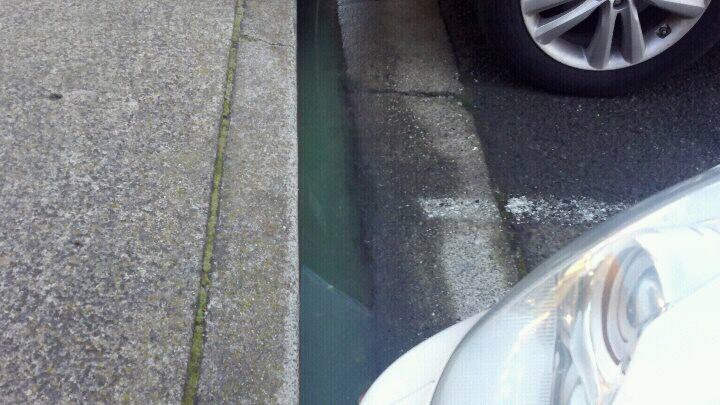 To aid in the identification of activities and sources of potential pollutants of concern, the key personnel assisting in development of this SWMP utilized information on historic storm water issues as well as knowledge of day-to-day operations to identify activities and sources of potential pollutants of concern.No.Activity/SourcePollutants of Concern1Building maintenance (floor washing, stripping, and waxing; graffiti removal; asbestos and lead abatement)Wash water, paint chips, asbestos, cleaning products, dirt and sediment2Carpet cleaning waste waterCleaning products, soap3Chemical spillsVarious cleaning compounds, paint, vehicle fluid, diesel, hazardous materials4Construction activitiesAsphalt, concrete, de-greasing agents, diesel, drywall, fertilizers, grease, galvanized metal, herbicides, metal fragments, oil, paint, pesticides, sediment, septic fluids, tar, trash, vehicle fluids, dust plumes5Farming activitiesDust plumes, tracking dirt & vegetation, green waste, organic pollutants from unmanaged composting6Ranching/Livestock activitiesDenuding vegetated areas, erosion7Pet/Livestock wastesSalmonella, E. Coli, Cryptosporidium, ammonia/nitrates, antibiotics8Irrigation runoffChloramines, fertilizers, pesticides, herbicides, sediment9Ground maintenanceGreen waste, fuel, oil, pesticides, herbicides, fertilizers10Food service operationsWash water, food residue, oil and grease11Impervious areasIncreased flows, pollutant loading12Litter, debrisLitter, debris13Loading and unloading areasFertilizers, pesticides, herbicides, cleaning solutions, paint, petroleum products, litter, food residue14Painting (indoor)Paint or rinse water (oil- and water-based), paint thinner15Roof runoffParticulate matter and associated pollutants16Rooftop Chiller DischargeParticulate matter and associated pollutants17Sewer line blockages and seepageRaw sewage18Trash storage areasOrganic material, hazardous materials19Utility line maintenance and repairs (water/irrigation/sewer)Chloramines, chlorine, sediment, adhesive cements, primers20Wood chips (ground cover)Organic material21ErosionSediment, organic matter22Outdoor storage of raw materialsSand, asphalt, organic material,23Parking lot runoffOil/grease, litter, heavy metals24Vehicle maintenanceVehicle fluids, oil, hazardous materials25Science laboratoriesChemicals, hazardous waste26Pool facilitiesAcid, calcium chloride, sodium bicarbonate, soda ash, chlorinated water27Miscellaneous non-campus unknown debris (illegal dumping)Refrigerators, tires, unidentified liquid containers, furniture, electronics, and miscellaneous other trash28Career Education and Training (CET) including art classes (photography, pottery), Theater, fire, auto and other courses that may dispose chemicals or pollutants of concern Paints, adhesive cements, clay (fine sediment), monoammonium phosphate (fire extinguishers), chlorinated water, ash slurry, copper, metal filings, primers, petroleum chemicals, biohazard, prescription medications and medical equipment (sharps).KeyKeyKeyKeyKeyKeyKeyKeyKeyKeyLevel 1 - Effective Stormwater Management(District may already have measures in place.)Level 1 - Effective Stormwater Management(District may already have measures in place.)Level 1 - Effective Stormwater Management(District may already have measures in place.)Level 2 – Forward ThinkingLevel 2 – Forward ThinkingLevel 3 – Superior StrategyLevel 3 – Superior StrategyLevel 4 – Exemplary Example of Environmental StewardshipLevel 4 – Exemplary Example of Environmental StewardshipLevel 4 – Exemplary Example of Environmental StewardshipSectionBMPCurrent StatusCurrent StatusImplementation DetailsImplementation DetailsMeasurable GoalsMeasurable GoalsResponsible
PartyYearLevelMCMCurrent StatusCurrent StatusImplementation DetailsImplementation DetailsMeasurable GoalsMeasurable GoalsResponsible
PartyYear5.1.2.1Orientation Training for Operations/Maintenance Staff (Employees)Describe existing practices hereDescribe existing practices hereCreate storm water orientation training module for Operations and Maintenance staff.Create storm water orientation training module for Operations and Maintenance staff.Describe measurable goals hereDescribe measurable goals here_____Level 1Education and Outreach on Storm Water IssuesDescribe existing practices hereDescribe existing practices hereCreate storm water orientation training module for Operations and Maintenance staff.Create storm water orientation training module for Operations and Maintenance staff.Describe measurable goals hereDescribe measurable goals here_____5.1.2.1Ongoing Training for Operations/Maintenance Staff (Employees)Describe existing practices hereDescribe existing practices hereOngoing Training for Operations and Maintenance Staff:  Discuss stormwater management topics and the District approach to stormwater management/protection at routine meetings.Ongoing Training for Operations and Maintenance Staff:  Discuss stormwater management topics and the District approach to stormwater management/protection at routine meetings.Describe measurable goals hereDescribe measurable goals here_____Level 1Education and Outreach on Storm Water IssuesDescribe existing practices hereDescribe existing practices hereOngoing Training for Operations and Maintenance Staff:  Discuss stormwater management topics and the District approach to stormwater management/protection at routine meetings.Ongoing Training for Operations and Maintenance Staff:  Discuss stormwater management topics and the District approach to stormwater management/protection at routine meetings.Describe measurable goals hereDescribe measurable goals here_____5.1.2.1Orientation Training for District Faculty and Staff (Employees)Describe existing practices hereDescribe existing practices hereCreate storm water orientation training module for District Faculty and Staff which discusses the District approach for storm water management.Create storm water orientation training module for District Faculty and Staff which discusses the District approach for storm water management.Describe measurable goals hereDescribe measurable goals here_____Level 2Education and Outreach on Storm Water IssuesDescribe existing practices hereDescribe existing practices hereCreate storm water orientation training module for District Faculty and Staff which discusses the District approach for storm water management.Create storm water orientation training module for District Faculty and Staff which discusses the District approach for storm water management.Describe measurable goals hereDescribe measurable goals here_____5.1.2.1Ongoing Updates for District Faculty and Staff (Employees)Describe existing practices hereDescribe existing practices hereOngoing Updates for District Faculty & Staff:  Discuss stormwater management topics and the District approach to stormwater management/protection at routine meetings.Ongoing Updates for District Faculty & Staff:  Discuss stormwater management topics and the District approach to stormwater management/protection at routine meetings.Describe measurable goals hereDescribe measurable goals here_____Level 2Education and Outreach on Storm Water IssuesDescribe existing practices hereDescribe existing practices hereOngoing Updates for District Faculty & Staff:  Discuss stormwater management topics and the District approach to stormwater management/protection at routine meetings.Ongoing Updates for District Faculty & Staff:  Discuss stormwater management topics and the District approach to stormwater management/protection at routine meetings.Describe measurable goals hereDescribe measurable goals here_____5.1.2.1Discuss storm water issues at council and club meetings.(Students)Describe existing practices hereDescribe existing practices here Discuss storm water management topics at student council and student club meetings. Discuss storm water management topics at student council and student club meetings.Describe measurable goals hereDescribe measurable goals here_____Level 2Education and Outreach on Storm Water IssuesDescribe existing practices hereDescribe existing practices here Discuss storm water management topics at student council and student club meetings. Discuss storm water management topics at student council and student club meetings.Describe measurable goals hereDescribe measurable goals here_____5.1.2.1Educate regarding District waste stream and storm water practices. (Campus Community)Describe existing practices hereDescribe existing practices hereProvide knowledge of District waste stream practices and storm water practices through Campus newspapers, flyers and/or educational signs and billboards.Provide knowledge of District waste stream practices and storm water practices through Campus newspapers, flyers and/or educational signs and billboards.Describe measurable goals hereDescribe measurable goals here_____Level 2Education and Outreach on Storm Water IssuesDescribe existing practices hereDescribe existing practices hereProvide knowledge of District waste stream practices and storm water practices through Campus newspapers, flyers and/or educational signs and billboards.Provide knowledge of District waste stream practices and storm water practices through Campus newspapers, flyers and/or educational signs and billboards.Describe measurable goals hereDescribe measurable goals here_____5.1.2.1Broaden knowledge within related Degree Programs(Students)Describe existing practices hereDescribe existing practices hereBroaden knowledge of Clubs or Students in related degree programs within the realm of storm water issues via share of publications, flyers, guest speakers and lecture series.Broaden knowledge of Clubs or Students in related degree programs within the realm of storm water issues via share of publications, flyers, guest speakers and lecture series.Describe measurable goals hereDescribe measurable goals here_____Level 3Education and Outreach on Storm Water IssuesDescribe existing practices hereDescribe existing practices hereBroaden knowledge of Clubs or Students in related degree programs within the realm of storm water issues via share of publications, flyers, guest speakers and lecture series.Broaden knowledge of Clubs or Students in related degree programs within the realm of storm water issues via share of publications, flyers, guest speakers and lecture series.Describe measurable goals hereDescribe measurable goals here_____5.1.2.1Brochure DistributionDescribe existing practices hereDescribe existing practices hereDistribute Storm Water Awareness BrochuresDistribute Storm Water Awareness BrochuresDescribe measurable goals hereDescribe measurable goals here_____Level 3Education and Outreach on Storm Water IssuesDescribe existing practices hereDescribe existing practices hereDistribute Storm Water Awareness BrochuresDistribute Storm Water Awareness BrochuresDescribe measurable goals hereDescribe measurable goals here_____5.1.2.1Campus Community – Social MediaDescribe existing practices hereDescribe existing practices hereShare links to local and other applicable storm water programs. Share insider articles, website postings, lectures series, and interviews.  Disseminate information and links to online reference materials utilizing a variety of social media outlets. (District/Campus Websites, Newsletters, Blogs, Twitter, Facebook, etc).Share links to local and other applicable storm water programs. Share insider articles, website postings, lectures series, and interviews.  Disseminate information and links to online reference materials utilizing a variety of social media outlets. (District/Campus Websites, Newsletters, Blogs, Twitter, Facebook, etc).Describe measurable goals hereDescribe measurable goals here_____Level 2Education and Outreach on Storm Water IssuesDescribe existing practices hereDescribe existing practices hereShare links to local and other applicable storm water programs. Share insider articles, website postings, lectures series, and interviews.  Disseminate information and links to online reference materials utilizing a variety of social media outlets. (District/Campus Websites, Newsletters, Blogs, Twitter, Facebook, etc).Share links to local and other applicable storm water programs. Share insider articles, website postings, lectures series, and interviews.  Disseminate information and links to online reference materials utilizing a variety of social media outlets. (District/Campus Websites, Newsletters, Blogs, Twitter, Facebook, etc).Describe measurable goals hereDescribe measurable goals here_____5.1.2.2Education Referral Mechanism (Contractors)Describe existing practices hereDescribe existing practices hereDevelop a referral mechanism for contractors to obtain storm water education through local, state or federal training.  Referral mechanism may include brochures that include upcoming training dates and locations.Develop a referral mechanism for contractors to obtain storm water education through local, state or federal training.  Referral mechanism may include brochures that include upcoming training dates and locations.Describe measurable goals hereDescribe measurable goals here_____Level 3Education and Outreach on Storm Water IssuesDescribe existing practices hereDescribe existing practices hereDevelop a referral mechanism for contractors to obtain storm water education through local, state or federal training.  Referral mechanism may include brochures that include upcoming training dates and locations.Develop a referral mechanism for contractors to obtain storm water education through local, state or federal training.  Referral mechanism may include brochures that include upcoming training dates and locations.Describe measurable goals hereDescribe measurable goals here_____Implementation Details:  The District will continue its program to label all of the District’s storm drains with the slogan “No Dumping, Drains to Bay.” Labels and/or painted warnings have already been designed and placed on most drain inlets on all campuses. Measurable Goals:  The District will identify labeled and unlabeled inlets by the end of implementation year 1.  The District will have 100 percent of all storm drains inlets labeled by the end of implementation year 1.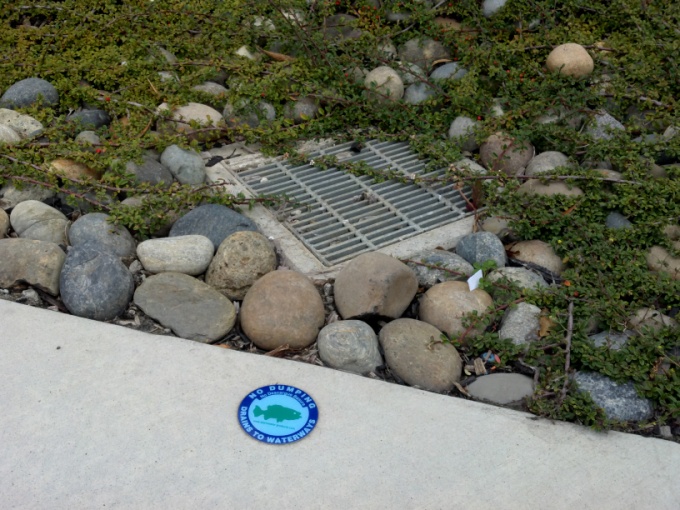 KeyKeyKeyKeyKeyKeyKeyKeyKeyKeyKeyLevel 1 - Effective Stormwater Management(District may already have measures in place.)Level 1 - Effective Stormwater Management(District may already have measures in place.)Level 1 - Effective Stormwater Management(District may already have measures in place.)Level 1 - Effective Stormwater Management(District may already have measures in place.)Level 2 – Forward ThinkingLevel 2 – Forward ThinkingLevel 3 – Superior StrategyLevel 3 – Superior StrategyLevel 4 – Exemplary Example of Environmental StewardshipLevel 4 – Exemplary Example of Environmental StewardshipLevel 4 – Exemplary Example of Environmental StewardshipSectionSectionBMPCurrent
StatusCurrent
StatusImplementation
DetailsImplementation
DetailsMeasurable
GoalsMeasurable
GoalsResponsible
PartyYearLevelLevelMCMCurrent
StatusCurrent
StatusImplementation
DetailsImplementation
DetailsMeasurable
GoalsMeasurable
GoalsResponsible
PartyYear5.2.2.1Storm Drain Labeling Storm Drain Labeling Describe existing practices hereDescribe existing practices hereIdentify all drain inlets that are missing labels. Label all storm drain inlets.Identify all drain inlets that are missing labels. Label all storm drain inlets.Describe measurable goals hereDescribe measurable goals here_______Level 1Campus Community Involvement & ParticipationCampus Community Involvement & ParticipationDescribe existing practices hereDescribe existing practices hereIdentify all drain inlets that are missing labels. Label all storm drain inlets.Identify all drain inlets that are missing labels. Label all storm drain inlets.Describe measurable goals hereDescribe measurable goals here_______5.2.2.2Adopt-a-Drain Inlet Program Adopt-a-Drain Inlet Program Describe existing practices hereDescribe existing practices hereInvolve students, faculty, and campus staff coordinating in an effort to maintain school storm drains at their inlets while providing a hands-on approach to storm water education.Involve students, faculty, and campus staff coordinating in an effort to maintain school storm drains at their inlets while providing a hands-on approach to storm water education.Describe measurable goals hereDescribe measurable goals here_____ __Level 3Campus Community Involvement & ParticipationCampus Community Involvement & ParticipationDescribe existing practices hereDescribe existing practices hereInvolve students, faculty, and campus staff coordinating in an effort to maintain school storm drains at their inlets while providing a hands-on approach to storm water education.Involve students, faculty, and campus staff coordinating in an effort to maintain school storm drains at their inlets while providing a hands-on approach to storm water education.Describe measurable goals hereDescribe measurable goals here_____ __5.2.2.3Engage Faculty to Create, Incorporate or Enhance Curriculum Offered within District.Engage Faculty to Create, Incorporate or Enhance Curriculum Offered within District.Describe existing practices hereDescribe existing practices hereCreate, incorporate or enhance the curriculum of the District in the areas of environmental stewardship and fostering sustainable behavior.  Investigate producing classes for general education fulfillment or continuing education in the area of Community-Based Social Marketing.  Engage math, statistical, behavioral studies and other departments to prepare surveys and programs, whether implemented or not, which are related to environmental health and human or other animal response to changed environmental conditions or promoted watershed protection effort.Create, incorporate or enhance the curriculum of the District in the areas of environmental stewardship and fostering sustainable behavior.  Investigate producing classes for general education fulfillment or continuing education in the area of Community-Based Social Marketing.  Engage math, statistical, behavioral studies and other departments to prepare surveys and programs, whether implemented or not, which are related to environmental health and human or other animal response to changed environmental conditions or promoted watershed protection effort.Describe measurable goals hereDescribe measurable goals here_______Level 4Campus Community Involvement & ParticipationCampus Community Involvement & ParticipationDescribe existing practices hereDescribe existing practices hereCreate, incorporate or enhance the curriculum of the District in the areas of environmental stewardship and fostering sustainable behavior.  Investigate producing classes for general education fulfillment or continuing education in the area of Community-Based Social Marketing.  Engage math, statistical, behavioral studies and other departments to prepare surveys and programs, whether implemented or not, which are related to environmental health and human or other animal response to changed environmental conditions or promoted watershed protection effort.Create, incorporate or enhance the curriculum of the District in the areas of environmental stewardship and fostering sustainable behavior.  Investigate producing classes for general education fulfillment or continuing education in the area of Community-Based Social Marketing.  Engage math, statistical, behavioral studies and other departments to prepare surveys and programs, whether implemented or not, which are related to environmental health and human or other animal response to changed environmental conditions or promoted watershed protection effort.Describe measurable goals hereDescribe measurable goals here_______5.2.2.4Storm Water Coordination Meetings Storm Water Coordination Meetings Describe existing practices hereDescribe existing practices hereCoordinate & participate in the following meetings: (1) staff development meetings, (2) safety meetings, (3) site council meetings, (4) city/district liaison meetings, (5) management team meetings.  Focus meetings in the beginning within the campus community.  Broaden coordination as time and availability present themselves so that discussion progresses to City/District liaison meetings.Coordinate & participate in the following meetings: (1) staff development meetings, (2) safety meetings, (3) site council meetings, (4) city/district liaison meetings, (5) management team meetings.  Focus meetings in the beginning within the campus community.  Broaden coordination as time and availability present themselves so that discussion progresses to City/District liaison meetings.Describe measurable goals hereDescribe measurable goals here_______Level 2Campus Community Involvement & ParticipationCampus Community Involvement & ParticipationDescribe existing practices hereDescribe existing practices hereCoordinate & participate in the following meetings: (1) staff development meetings, (2) safety meetings, (3) site council meetings, (4) city/district liaison meetings, (5) management team meetings.  Focus meetings in the beginning within the campus community.  Broaden coordination as time and availability present themselves so that discussion progresses to City/District liaison meetings.Coordinate & participate in the following meetings: (1) staff development meetings, (2) safety meetings, (3) site council meetings, (4) city/district liaison meetings, (5) management team meetings.  Focus meetings in the beginning within the campus community.  Broaden coordination as time and availability present themselves so that discussion progresses to City/District liaison meetings.Describe measurable goals hereDescribe measurable goals here_______5.2.2.4SWMP: Campus Community Review SWMP: Campus Community Review Describe existing practices hereDescribe existing practices hereAnnually present the SWMP online for review and response.  Obtain campus feedback and incorporate revisions.Annually present the SWMP online for review and response.  Obtain campus feedback and incorporate revisions.Describe measurable goals hereDescribe measurable goals here________Level 3Campus Community Involvement & ParticipationCampus Community Involvement & ParticipationDescribe existing practices hereDescribe existing practices hereAnnually present the SWMP online for review and response.  Obtain campus feedback and incorporate revisions.Annually present the SWMP online for review and response.  Obtain campus feedback and incorporate revisions.Describe measurable goals hereDescribe measurable goals here________5.2.2.4Student/Staff Sustainability Committee Student/Staff Sustainability Committee Describe existing practices hereDescribe existing practices hereStrengthen involvement within District faculty, staff and student representatives.  Provide an education review process.Strengthen involvement within District faculty, staff and student representatives.  Provide an education review process.Describe measurable goals hereDescribe measurable goals here_______Level 3Campus Community Involvement & ParticipationCampus Community Involvement & ParticipationDescribe existing practices hereDescribe existing practices hereStrengthen involvement within District faculty, staff and student representatives.  Provide an education review process.Strengthen involvement within District faculty, staff and student representatives.  Provide an education review process.Describe measurable goals hereDescribe measurable goals here_______5.2.2.5District Awareness SurveyDistrict Awareness SurveyDescribe existing practices hereDescribe existing practices hereDevelop survey sheet that will target different audiences in the District. These surveys will be distributed at meetings or event as applicable. (i.e. Earth Day and Arbor Day).Develop survey sheet that will target different audiences in the District. These surveys will be distributed at meetings or event as applicable. (i.e. Earth Day and Arbor Day).Describe measurable goals hereDescribe measurable goals here_______Level 3Campus Community Involvement & ParticipationCampus Community Involvement & ParticipationDescribe existing practices hereDescribe existing practices hereDevelop survey sheet that will target different audiences in the District. These surveys will be distributed at meetings or event as applicable. (i.e. Earth Day and Arbor Day).Develop survey sheet that will target different audiences in the District. These surveys will be distributed at meetings or event as applicable. (i.e. Earth Day and Arbor Day).Describe measurable goals hereDescribe measurable goals here_______5.2.2.6Facilities and Public Safety Hotline Facilities and Public Safety Hotline Describe existing practices hereDescribe existing practices hereProvide the campus front desk phone number to field & refer water quality related questions. The number will be posted on the web site, newsletters, & at the campus front office.  Campus front office staff will be provided a referral form to fill out while fielding phone calls.Provide the campus front desk phone number to field & refer water quality related questions. The number will be posted on the web site, newsletters, & at the campus front office.  Campus front office staff will be provided a referral form to fill out while fielding phone calls.Describe measurable goals hereDescribe measurable goals here_____Level 1Campus Community Involvement & ParticipationCampus Community Involvement & ParticipationDescribe existing practices hereDescribe existing practices hereProvide the campus front desk phone number to field & refer water quality related questions. The number will be posted on the web site, newsletters, & at the campus front office.  Campus front office staff will be provided a referral form to fill out while fielding phone calls.Provide the campus front desk phone number to field & refer water quality related questions. The number will be posted on the web site, newsletters, & at the campus front office.  Campus front office staff will be provided a referral form to fill out while fielding phone calls.Describe measurable goals hereDescribe measurable goals here_____5.2.2.7Campus Community Activities Campus Community Activities Describe existing practices hereDescribe existing practices hereExamples include, but are not limited to:  Native or other Plant Demonstration Garden incorporating Integrated Pest Management, Composting Club, Diorama Construction, Educational Signs at Bioretention Facilities or Pervious Pavement, Campus Riparian Habitat (Maintenance, Restoration or Creation.)Examples include, but are not limited to:  Native or other Plant Demonstration Garden incorporating Integrated Pest Management, Composting Club, Diorama Construction, Educational Signs at Bioretention Facilities or Pervious Pavement, Campus Riparian Habitat (Maintenance, Restoration or Creation.)Describe measurable goals hereDescribe measurable goals here______Level 3Campus Community Involvement & ParticipationCampus Community Involvement & ParticipationDescribe existing practices hereDescribe existing practices hereExamples include, but are not limited to:  Native or other Plant Demonstration Garden incorporating Integrated Pest Management, Composting Club, Diorama Construction, Educational Signs at Bioretention Facilities or Pervious Pavement, Campus Riparian Habitat (Maintenance, Restoration or Creation.)Examples include, but are not limited to:  Native or other Plant Demonstration Garden incorporating Integrated Pest Management, Composting Club, Diorama Construction, Educational Signs at Bioretention Facilities or Pervious Pavement, Campus Riparian Habitat (Maintenance, Restoration or Creation.)Describe measurable goals hereDescribe measurable goals here______5.2.2.7Campus Special Events Campus Special Events Describe existing practices hereDescribe existing practices hereInclude storm water aspects into future & existing campus-specific special events & campaigns (i.e. Earth Day, Cleanup Days, Open House). Include storm water aspects into future & existing campus-specific special events & campaigns (i.e. Earth Day, Cleanup Days, Open House). Describe measurable goals hereDescribe measurable goals here______Level 3Campus Community Involvement & ParticipationCampus Community Involvement & ParticipationDescribe existing practices hereDescribe existing practices hereInclude storm water aspects into future & existing campus-specific special events & campaigns (i.e. Earth Day, Cleanup Days, Open House). Include storm water aspects into future & existing campus-specific special events & campaigns (i.e. Earth Day, Cleanup Days, Open House). Describe measurable goals hereDescribe measurable goals here______KeyKeyKeyKeyKeyKeyKeyKeyKeyKeyLevel 1 – Effective Stormwater Management(District may already have measures in place)Level 1 – Effective Stormwater Management(District may already have measures in place)Level 1 – Effective Stormwater Management(District may already have measures in place)Level 2 – Forward ThinkingLevel 2 – Forward ThinkingLevel 3 – Superior StrategyLevel 3 – Superior StrategyLevel 4 – Exemplary Example of Environmental StewardshipLevel 4 – Exemplary Example of Environmental StewardshipLevel 4 – Exemplary Example of Environmental StewardshipSectionBMPCurrent
StatusCurrent
StatusImplementation
DetailsImplementation
DetailsMeasurable
GoalsMeasurable
GoalsResponsible
PartyYearLevelMCMCurrent
StatusCurrent
StatusImplementation
DetailsImplementation
DetailsMeasurable
GoalsMeasurable
GoalsResponsible
PartyYear5.3.2.1Basic Storm Sewer System Mapping Discuss existing practices hereDiscuss existing practices hereHand marked map of inlet and outfall locations. Label inlets and outfalls with identifiers. (Outfall 1, Inlet 12, etc)Hand marked map of inlet and outfall locations. Label inlets and outfalls with identifiers. (Outfall 1, Inlet 12, etc)Describe measurable goals hereDescribe measurable goals here_____Level 1Illicit Discharge Detection and EliminationDiscuss existing practices hereDiscuss existing practices hereHand marked map of inlet and outfall locations. Label inlets and outfalls with identifiers. (Outfall 1, Inlet 12, etc)Hand marked map of inlet and outfall locations. Label inlets and outfalls with identifiers. (Outfall 1, Inlet 12, etc)Describe measurable goals hereDescribe measurable goals here_____5.3.2.1Upgrade Storm Sewer System Mapping Discuss existing practices hereDiscuss existing practices hereElectronic record / GIS mapping of inlet and outfall locations.  Label inlets and outfalls with identifiers.  (Outfall 1, Inlet 12, etc)Electronic record / GIS mapping of inlet and outfall locations.  Label inlets and outfalls with identifiers.  (Outfall 1, Inlet 12, etc)Describe measurable goals hereDescribe measurable goals here_____Level 2Illicit Discharge Detection and EliminationDiscuss existing practices hereDiscuss existing practices hereElectronic record / GIS mapping of inlet and outfall locations.  Label inlets and outfalls with identifiers.  (Outfall 1, Inlet 12, etc)Electronic record / GIS mapping of inlet and outfall locations.  Label inlets and outfalls with identifiers.  (Outfall 1, Inlet 12, etc)Describe measurable goals hereDescribe measurable goals here_____5.3.2.2Storm Drain Inlet and Outfall Inspections – Historic Routine Maintenance Discuss existing practices hereDiscuss existing practices hereInspect all inlets and outfalls yearly within 1 to 2 months of rainy season to do cursory check for suspicious or allowed non-stormwater discharges, the condition of the storm drain and in order to schedule removal of trash and debris and perform repairs.Inspect all inlets and outfalls yearly within 1 to 2 months of rainy season to do cursory check for suspicious or allowed non-stormwater discharges, the condition of the storm drain and in order to schedule removal of trash and debris and perform repairs.Describe measurable goals hereDescribe measurable goals here_____Level 1Illicit Discharge Detection and EliminationDiscuss existing practices hereDiscuss existing practices hereInspect all inlets and outfalls yearly within 1 to 2 months of rainy season to do cursory check for suspicious or allowed non-stormwater discharges, the condition of the storm drain and in order to schedule removal of trash and debris and perform repairs.Inspect all inlets and outfalls yearly within 1 to 2 months of rainy season to do cursory check for suspicious or allowed non-stormwater discharges, the condition of the storm drain and in order to schedule removal of trash and debris and perform repairs.Describe measurable goals hereDescribe measurable goals here_____5.3.2.2Storm Drain Inlet and Outfall Inspections – Formal Illicit Discharge Detection & Maintain Detailed Records of Inspections Discuss existing practices hereDiscuss existing practices hereInspect all inlets and outfalls yearly with formalized illicit discharge detection (non-stormwater discharge detection) program.  Also check the condition of the storm drain and determine need to schedule removal of trash and debris and perform repairs.Inspect all inlets and outfalls yearly with formalized illicit discharge detection (non-stormwater discharge detection) program.  Also check the condition of the storm drain and determine need to schedule removal of trash and debris and perform repairs.Describe measurable goals hereDescribe measurable goals here_____Level 2Illicit Discharge Detection and EliminationDiscuss existing practices hereDiscuss existing practices hereInspect all inlets and outfalls yearly with formalized illicit discharge detection (non-stormwater discharge detection) program.  Also check the condition of the storm drain and determine need to schedule removal of trash and debris and perform repairs.Inspect all inlets and outfalls yearly with formalized illicit discharge detection (non-stormwater discharge detection) program.  Also check the condition of the storm drain and determine need to schedule removal of trash and debris and perform repairs.Describe measurable goals hereDescribe measurable goals here_____5.3.2.3Hotspot Visual Inspections (Maintenance and Corporation Yards) - Maintain Historic Routine Discuss existing practices hereDiscuss existing practices hereA good housekeeping item - Activity may already be covered under Industrial General Permit or mandated by other Code requirements to control pollutant generating activities.   Includes having potential pollutants stored appropriately so they are neither exposed to elements nor a threat to water quality.A good housekeeping item - Activity may already be covered under Industrial General Permit or mandated by other Code requirements to control pollutant generating activities.   Includes having potential pollutants stored appropriately so they are neither exposed to elements nor a threat to water quality.Describe measurable goals hereDescribe measurable goals here_____Level 1Illicit Discharge Detection and EliminationDiscuss existing practices hereDiscuss existing practices hereA good housekeeping item - Activity may already be covered under Industrial General Permit or mandated by other Code requirements to control pollutant generating activities.   Includes having potential pollutants stored appropriately so they are neither exposed to elements nor a threat to water quality.A good housekeeping item - Activity may already be covered under Industrial General Permit or mandated by other Code requirements to control pollutant generating activities.   Includes having potential pollutants stored appropriately so they are neither exposed to elements nor a threat to water quality.Describe measurable goals hereDescribe measurable goals here_____5.3.2.3Hotspot Visual Inspections (District/Campus-wide)Discuss existing practices hereDiscuss existing practices hereFormalize Hotspot Visual Inspection Routine.  Expand to all areas of campus where there may be potential discharges of pollutants.Formalize Hotspot Visual Inspection Routine.  Expand to all areas of campus where there may be potential discharges of pollutants.Describe measurable goals hereDescribe measurable goals here_____Level 3Illicit Discharge Detection and Elimination Discuss existing practices hereDiscuss existing practices hereFormalize Hotspot Visual Inspection Routine.  Expand to all areas of campus where there may be potential discharges of pollutants.Formalize Hotspot Visual Inspection Routine.  Expand to all areas of campus where there may be potential discharges of pollutants.Describe measurable goals hereDescribe measurable goals here_____5.3.2.4Training (Awareness) for Food Service, Custodial, Grounds Staff in Illicit Discharges Discuss existing practices hereDiscuss existing practices hereIncorporate discussion regarding pollutant-generating activities in safety meetings or other regularly scheduled meetings.  (Related to MCM 1 - Education and Outreach)Incorporate discussion regarding pollutant-generating activities in safety meetings or other regularly scheduled meetings.  (Related to MCM 1 - Education and Outreach)Describe measurable goals hereDescribe measurable goals here_____Level 1Illicit Discharge Detection and EliminationDiscuss existing practices hereDiscuss existing practices hereIncorporate discussion regarding pollutant-generating activities in safety meetings or other regularly scheduled meetings.  (Related to MCM 1 - Education and Outreach)Incorporate discussion regarding pollutant-generating activities in safety meetings or other regularly scheduled meetings.  (Related to MCM 1 - Education and Outreach)Describe measurable goals hereDescribe measurable goals here_____5.3.2.5Training (Formalized) for Food Service, Custodial, Grounds Staff in Illicit Discharges Discuss existing practices hereDiscuss existing practices hereStaff to complete Certificate Programs related to their jobs.  Alternatively, have a formal in-District training program developed.  Prepare quiz/questionnaire.  Also helps with MCM 1 - Education and OutreachStaff to complete Certificate Programs related to their jobs.  Alternatively, have a formal in-District training program developed.  Prepare quiz/questionnaire.  Also helps with MCM 1 - Education and OutreachDescribe measurable goals hereDescribe measurable goals here_____Level 2Illicit Discharge Detection and EliminationDiscuss existing practices hereDiscuss existing practices hereStaff to complete Certificate Programs related to their jobs.  Alternatively, have a formal in-District training program developed.  Prepare quiz/questionnaire.  Also helps with MCM 1 - Education and OutreachStaff to complete Certificate Programs related to their jobs.  Alternatively, have a formal in-District training program developed.  Prepare quiz/questionnaire.  Also helps with MCM 1 - Education and OutreachDescribe measurable goals hereDescribe measurable goals here_____5.3.2.6Post Signs in Public Areas addressing illegal dumping.Discuss existing practices hereDiscuss existing practices hereAn effort to eliminate pollutant source.An effort to eliminate pollutant source.Describe measurable goals hereDescribe measurable goals here_____Level 2Illicit Discharge Detection and EliminationDiscuss existing practices hereDiscuss existing practices hereAn effort to eliminate pollutant source.An effort to eliminate pollutant source.Describe measurable goals hereDescribe measurable goals here_____5.3.2.6Hotline to report discharges of pollutants.Discuss existing practices hereDiscuss existing practices hereAssists with discharge detection and elimination.Assists with discharge detection and elimination.Describe measurable goals hereDescribe measurable goals here_____Level 1Illicit Discharge Detection and EliminationDiscuss existing practices hereDiscuss existing practices hereAssists with discharge detection and elimination.Assists with discharge detection and elimination.Describe measurable goals hereDescribe measurable goals here_____5.3.2.8Trash Reduction and Recycling (AB75)Currently _____Currently _____Assists with eliminating potential pollutant source & also helps with MCM 6 - Pollution Prevention and Good Housekeeping.Assists with eliminating potential pollutant source & also helps with MCM 6 - Pollution Prevention and Good Housekeeping.Describe measurable goals hereDescribe measurable goals here_____Level 1Illicit Discharge Detection and EliminationCurrently _____Currently _____Assists with eliminating potential pollutant source & also helps with MCM 6 - Pollution Prevention and Good Housekeeping.Assists with eliminating potential pollutant source & also helps with MCM 6 - Pollution Prevention and Good Housekeeping.Describe measurable goals hereDescribe measurable goals here_____5.3.2.9Hazardous Materials Business Plan Discuss existing practices hereDiscuss existing practices hereReview of pollutant sources to assess for potential BMPs to reduce the source & also helps with MCM 6 - Pollution Prevention and Good Housekeeping.Review of pollutant sources to assess for potential BMPs to reduce the source & also helps with MCM 6 - Pollution Prevention and Good Housekeeping.Describe measurable goals hereDescribe measurable goals here_____Level 1Illicit Discharge Detection and EliminationDiscuss existing practices hereDiscuss existing practices hereReview of pollutant sources to assess for potential BMPs to reduce the source & also helps with MCM 6 - Pollution Prevention and Good Housekeeping.Review of pollutant sources to assess for potential BMPs to reduce the source & also helps with MCM 6 - Pollution Prevention and Good Housekeeping.Describe measurable goals hereDescribe measurable goals here_____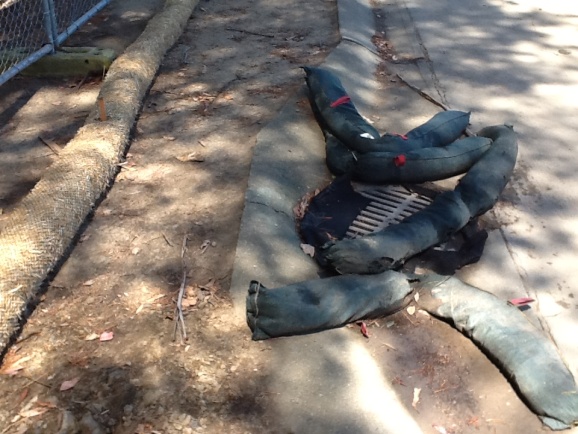 Measurable Goal:  Contracts provided to construction contractors will contain storm water-specific language as applicable. Storm Water Pollution Prevention and Mitigation language will be augmented with construction and design standards to meet the SWMP where necessary.KeyKeyKeyKeyKeyKeyKeyKeyKeyKeyLevel 1 – Effective Stormwater Management(District may already have measures in place)Level 1 – Effective Stormwater Management(District may already have measures in place)Level 1 – Effective Stormwater Management(District may already have measures in place)Level 2 – Forward ThinkingLevel 2 – Forward ThinkingLevel 3 – Superior StrategyLevel 3 – Superior StrategyLevel 4 – Exemplary Example of Environmental StewardshipLevel 4 – Exemplary Example of Environmental StewardshipLevel 4 – Exemplary Example of Environmental StewardshipSectionBMPCurrent
StatusCurrent
StatusBMP DescriptionBMP DescriptionMeasurable
GoalMeasurable
GoalResponsible
PartyYearLevelMCMCurrent
StatusCurrent
StatusBMP DescriptionBMP DescriptionMeasurable
GoalMeasurable
GoalResponsible
PartyYear5.4.2.1Construction Site InspectionsDescribe existing practices hereDescribe existing practices hereConstruction Management Team to monitor sites for proper application of BMPs and verify that appropriate reporting is occurring (i.e. in accordance with Construction General Permit)Construction Management Team to monitor sites for proper application of BMPs and verify that appropriate reporting is occurring (i.e. in accordance with Construction General Permit)Describe measurable goals hereDescribe measurable goals here_____Level 1Construction Site Storm Water Runoff ControlDescribe existing practices hereDescribe existing practices hereConstruction Management Team to monitor sites for proper application of BMPs and verify that appropriate reporting is occurring (i.e. in accordance with Construction General Permit)Construction Management Team to monitor sites for proper application of BMPs and verify that appropriate reporting is occurring (i.e. in accordance with Construction General Permit)Describe measurable goals hereDescribe measurable goals here_____5.4.2.2Construction Site Inspections DatabaseDescribe existing practices hereDescribe existing practices hereCreate database of construction sites and log acreage disturbed, contractor, risk level (if applicable), due dates for routine inspections, inspector information, checklist for any BMPs that are called out in contract specifications.Create database of construction sites and log acreage disturbed, contractor, risk level (if applicable), due dates for routine inspections, inspector information, checklist for any BMPs that are called out in contract specifications.Describe measurable goals hereDescribe measurable goals here_____Level 2Construction Site Storm Water Runoff ControlDescribe existing practices hereDescribe existing practices hereCreate database of construction sites and log acreage disturbed, contractor, risk level (if applicable), due dates for routine inspections, inspector information, checklist for any BMPs that are called out in contract specifications.Create database of construction sites and log acreage disturbed, contractor, risk level (if applicable), due dates for routine inspections, inspector information, checklist for any BMPs that are called out in contract specifications.Describe measurable goals hereDescribe measurable goals here_____5.4.2.3Receipt of Comments regarding Construction ActivitiesDescribe existing practices hereDescribe existing practices hereMost likely campuses already have a hotline or number for the community to call in to report concerns.Most likely campuses already have a hotline or number for the community to call in to report concerns.Describe measurable goals hereDescribe measurable goals here_____Level 1Construction Site Storm Water Runoff ControlDescribe existing practices hereDescribe existing practices hereMost likely campuses already have a hotline or number for the community to call in to report concerns.Most likely campuses already have a hotline or number for the community to call in to report concerns.Describe measurable goals hereDescribe measurable goals here_____5.4.2.4Construction Contract SpecificationsDescribe existing practices hereDescribe existing practices hereProvide minimum criteria for construction site BMPs and activities that Contractor must follow.Provide minimum criteria for construction site BMPs and activities that Contractor must follow.Describe measurable goals hereDescribe measurable goals here___Level 1Construction Site Storm Water Runoff ControlDescribe existing practices hereDescribe existing practices hereProvide minimum criteria for construction site BMPs and activities that Contractor must follow.Provide minimum criteria for construction site BMPs and activities that Contractor must follow.Describe measurable goals hereDescribe measurable goals here___5.4.2.5Construction Contract SpecificationsDescribe existing practices hereDescribe existing practices hereProvide minimum criteria for all construction site BMPs (including less than 1 acre) and activities that Contractor must follow.  Provide minimum criteria for all construction site BMPs (including less than 1 acre) and activities that Contractor must follow.  Describe measurable goals hereDescribe measurable goals here___ __Level 2Construction Site Storm Water Runoff ControlDescribe existing practices hereDescribe existing practices hereProvide minimum criteria for all construction site BMPs (including less than 1 acre) and activities that Contractor must follow.  Provide minimum criteria for all construction site BMPs (including less than 1 acre) and activities that Contractor must follow.  Describe measurable goals hereDescribe measurable goals here___ __5.4.2.6Construction Plan ReviewDescribe existing practices hereDescribe existing practices hereDevelop a mechanism to review during-construction storm water controls and design from architect submittal prior to submittal to approving agency for final approval.Develop a mechanism to review during-construction storm water controls and design from architect submittal prior to submittal to approving agency for final approval.Describe measurable goals hereDescribe measurable goals here_____Level 1Construction Site Storm Water Runoff ControlDescribe existing practices hereDescribe existing practices hereDevelop a mechanism to review during-construction storm water controls and design from architect submittal prior to submittal to approving agency for final approval.Develop a mechanism to review during-construction storm water controls and design from architect submittal prior to submittal to approving agency for final approval.Describe measurable goals hereDescribe measurable goals here_____5.4.2.7Internal Inspector TrainingDescribe existing practices hereDescribe existing practices hereConstruction Managers undergo appropriate training in order to properly identify and manage storm water construction controls, waste, spills, and other issues.Construction Managers undergo appropriate training in order to properly identify and manage storm water construction controls, waste, spills, and other issues.Describe measurable goals hereDescribe measurable goals here_____Level 2Construction Site Storm Water Runoff ControlDescribe existing practices hereDescribe existing practices hereConstruction Managers undergo appropriate training in order to properly identify and manage storm water construction controls, waste, spills, and other issues.Construction Managers undergo appropriate training in order to properly identify and manage storm water construction controls, waste, spills, and other issues.Describe measurable goals hereDescribe measurable goals here_____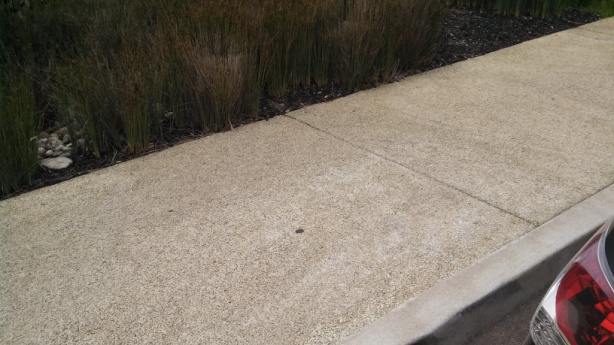 Implementation Details:  The District will review, update and maintain a record of square footage of impervious surfaces in the construction database. The District will track the existing square footage of impervious surfaces upon alteration of the campus upon completion of applicable construction projects.KeyKeyKeyKeyKeyKeyKeyKeyKeyKeyLevel 1 – Effective Stormwater Management(District may already have measures in place)Level 1 – Effective Stormwater Management(District may already have measures in place)Level 1 – Effective Stormwater Management(District may already have measures in place)Level 2 – Forward ThinkingLevel 2 – Forward ThinkingLevel 3 – Superior StrategyLevel 3 – Superior StrategyLevel 4 – Exemplary Example of Environmental StewardshipLevel 4 – Exemplary Example of Environmental StewardshipLevel 4 – Exemplary Example of Environmental StewardshipSectionBMPCurrent
StatusCurrent
StatusBMP DescriptionBMP DescriptionMeasurable
GoalMeasurable
GoalResponsible
PartyYearLevelMCMCurrent
StatusCurrent
StatusBMP DescriptionBMP DescriptionMeasurable
GoalMeasurable
GoalResponsible
PartyYear5.5.2.1Review Storm Water-Specific Contract (Architect) SpecificationsDescribe existing practices hereDescribe existing practices hereContinue to review existing language for the architect and other consultants as applicable.  The language should be modified to address Low Impact Development, long-term BMP’s, applicable maintenance programs and projected activities and campus community behavior.  Boilerplate contract documents will include language referring to the adherence to the District’s Storm Water Program.Continue to review existing language for the architect and other consultants as applicable.  The language should be modified to address Low Impact Development, long-term BMP’s, applicable maintenance programs and projected activities and campus community behavior.  Boilerplate contract documents will include language referring to the adherence to the District’s Storm Water Program.Describe measurable goals hereDescribe measurable goals here_____Level 1Post Construction Storm WaterDescribe existing practices hereDescribe existing practices hereContinue to review existing language for the architect and other consultants as applicable.  The language should be modified to address Low Impact Development, long-term BMP’s, applicable maintenance programs and projected activities and campus community behavior.  Boilerplate contract documents will include language referring to the adherence to the District’s Storm Water Program.Continue to review existing language for the architect and other consultants as applicable.  The language should be modified to address Low Impact Development, long-term BMP’s, applicable maintenance programs and projected activities and campus community behavior.  Boilerplate contract documents will include language referring to the adherence to the District’s Storm Water Program.Describe measurable goals hereDescribe measurable goals here_____5.5.2.2Develop a Storm Water ProgramDescribe existing practices hereDescribe existing practices hereThe program will address storm water pollution prevention, long-term maintenance of post-construction BMPs, hydromodification management and anticipated public activity and behavior. Criteria shall reference a local storm water program, LEED or the Statewide Phase II MS4 Permit as applicable to the type of project or activity proposed.The program will address storm water pollution prevention, long-term maintenance of post-construction BMPs, hydromodification management and anticipated public activity and behavior. Criteria shall reference a local storm water program, LEED or the Statewide Phase II MS4 Permit as applicable to the type of project or activity proposed.Describe measurable goals hereDescribe measurable goals here_____Level 1Post Construction Storm WaterDescribe existing practices hereDescribe existing practices hereThe program will address storm water pollution prevention, long-term maintenance of post-construction BMPs, hydromodification management and anticipated public activity and behavior. Criteria shall reference a local storm water program, LEED or the Statewide Phase II MS4 Permit as applicable to the type of project or activity proposed.The program will address storm water pollution prevention, long-term maintenance of post-construction BMPs, hydromodification management and anticipated public activity and behavior. Criteria shall reference a local storm water program, LEED or the Statewide Phase II MS4 Permit as applicable to the type of project or activity proposed.Describe measurable goals hereDescribe measurable goals here_____5.5.2.3Develop a review and scoping processDescribe existing practices hereDescribe existing practices hereDevelop a mechanism to review storm water controls and design from architect submittal prior to submittal to approving agency for final approval.   Implement a plan review and pre-design meeting with the architect to discuss storm water issues related to the project.  For example, mirroring the process outlined in “Blueprint for a Clean Bay”Develop a mechanism to review storm water controls and design from architect submittal prior to submittal to approving agency for final approval.   Implement a plan review and pre-design meeting with the architect to discuss storm water issues related to the project.  For example, mirroring the process outlined in “Blueprint for a Clean Bay”Describe measurable goals hereDescribe measurable goals here_____Level 2Post Construction Storm WaterDescribe existing practices hereDescribe existing practices hereDevelop a mechanism to review storm water controls and design from architect submittal prior to submittal to approving agency for final approval.   Implement a plan review and pre-design meeting with the architect to discuss storm water issues related to the project.  For example, mirroring the process outlined in “Blueprint for a Clean Bay”Develop a mechanism to review storm water controls and design from architect submittal prior to submittal to approving agency for final approval.   Implement a plan review and pre-design meeting with the architect to discuss storm water issues related to the project.  For example, mirroring the process outlined in “Blueprint for a Clean Bay”Describe measurable goals hereDescribe measurable goals here_____5.5.2.4Enhance the design review cycleDescribe existing practices hereDescribe existing practices hereEnhance the design review cycle to include departments other than Facilities and Maintenance with storm water quality in evaluating and planning for the implementation of the District, the architect’s or consultant’s project vision.Enhance the design review cycle to include departments other than Facilities and Maintenance with storm water quality in evaluating and planning for the implementation of the District, the architect’s or consultant’s project vision.Describe measurable goals hereDescribe measurable goals hereLevel 3Post Construction Storm WaterDescribe existing practices hereDescribe existing practices hereEnhance the design review cycle to include departments other than Facilities and Maintenance with storm water quality in evaluating and planning for the implementation of the District, the architect’s or consultant’s project vision.Enhance the design review cycle to include departments other than Facilities and Maintenance with storm water quality in evaluating and planning for the implementation of the District, the architect’s or consultant’s project vision.Describe measurable goals hereDescribe measurable goals here5.5.2.5Training of maintenance employees regarding Post-Construction Storm Water ManagementDescribe existing practices hereDescribe existing practices hereCreate training for maintenance employees for the recognition and relevance of post-construction structural and non-structural BMPs for storm water quality and quantity management.  Provide training on applicable maintenance strategies for post-construction BMP’s.  Related to MCM 1 Education and Outreach.Create training for maintenance employees for the recognition and relevance of post-construction structural and non-structural BMPs for storm water quality and quantity management.  Provide training on applicable maintenance strategies for post-construction BMP’s.  Related to MCM 1 Education and Outreach.Describe measurable goals hereDescribe measurable goals here___ __Level 1Post Construction Storm WaterDescribe existing practices hereDescribe existing practices hereCreate training for maintenance employees for the recognition and relevance of post-construction structural and non-structural BMPs for storm water quality and quantity management.  Provide training on applicable maintenance strategies for post-construction BMP’s.  Related to MCM 1 Education and Outreach.Create training for maintenance employees for the recognition and relevance of post-construction structural and non-structural BMPs for storm water quality and quantity management.  Provide training on applicable maintenance strategies for post-construction BMP’s.  Related to MCM 1 Education and Outreach.Describe measurable goals hereDescribe measurable goals here___ __5.5.2.6Track Impervious SurfacesDescribe existing practices hereDescribe existing practices hereInclude the review of impervious surfaces in the construction database. Track impervious surface by square foot.Include the review of impervious surfaces in the construction database. Track impervious surface by square foot.Describe measurable goals hereDescribe measurable goals here_____Level 3Post-Construction Storm WaterDescribe existing practices hereDescribe existing practices hereInclude the review of impervious surfaces in the construction database. Track impervious surface by square foot.Include the review of impervious surfaces in the construction database. Track impervious surface by square foot.Describe measurable goals hereDescribe measurable goals here_____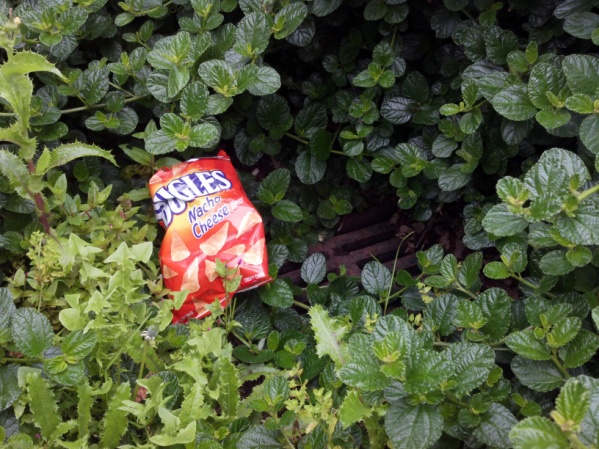 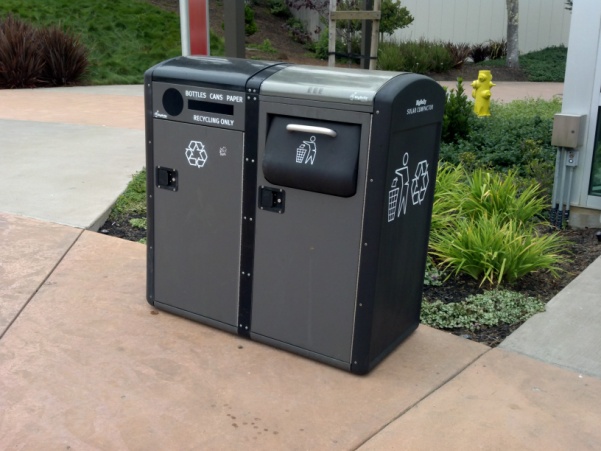 5.6.1	Program GoalThe goal of this MCM is to assure that District Facilities Maintenance and Operations activities occur in a manner protective of storm water quality.  The District will develop and implement a maintenance and operations program that includes a training component and has the ultimate goal of preventing or reducing pollutant runoff from District operations.  The District will use training materials that are available from the U.S. EPA, State, or other organizations, include employee training to prevent and reduce storm water pollution from activities such as park and open space maintenance, fleet building maintenance, new construction and land disturbances, and storm water system maintenance.Table 5-6 presents selected BMPs for this minimum measure. The table identifies the current status of each BMP as well as the implementation details, the implementation year, measurable goals and District offices that will be responsible for BMP implementation.Implementation Details:  The District will continue with the current sweeping program.   By implementation year 4, the District will have all campus roads and parking lots swept, at minimum, within the month before October 15 in preparation for the rainy season.  Then again, as needed after the first wind or rain storm which produces a significant accumulation of trash and debris which could pollute runoff or impact storm drain infrastructure.Measurable Goal:  100% of campus streets and parking lots swept yearly within the month before October 15 and as additionally needed after the first significant storm (wind or rain) which produces a large quantity of fallen leaves and debris.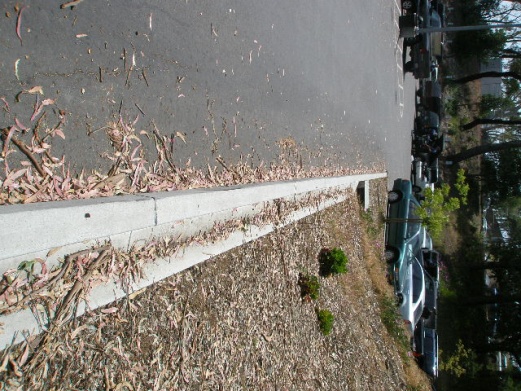 KeyKeyKeyKeyKeyKeyKeyKeyKeyKeyLevel 1 – Effective Stormwater Management(District may already have measures in place)Level 1 – Effective Stormwater Management(District may already have measures in place)Level 1 – Effective Stormwater Management(District may already have measures in place)Level 2 – Forward ThinkingLevel 2 – Forward ThinkingLevel 3 – Superior StrategyLevel 3 – Superior StrategyLevel 4 – Exemplary Example of Environmental StewardshipLevel 4 – Exemplary Example of Environmental StewardshipLevel 4 – Exemplary Example of Environmental StewardshipSectionBMPCurrent
StatusCurrent
StatusBMP DescriptionBMP DescriptionMeasurable
GoalMeasurable
GoalResponsible
PartyYearLevelMCMCurrent
StatusCurrent
StatusBMP DescriptionBMP DescriptionMeasurable
GoalMeasurable
GoalResponsible
PartyYear5.6.2.1Automobile Maintenance and Car WashingDescribe existing practices hereDescribe existing practices hereEducate District staff to wash District owned vehicles designated locations.  The District will compare its car wash methods and program to those promoted by the local storm water program.Educate District staff to wash District owned vehicles designated locations.  The District will compare its car wash methods and program to those promoted by the local storm water program.Describe measurable goals hereDescribe measurable goals here_____Level 1Pollution Prevention/ Good HousekeepingDescribe existing practices hereDescribe existing practices hereEducate District staff to wash District owned vehicles designated locations.  The District will compare its car wash methods and program to those promoted by the local storm water program.Educate District staff to wash District owned vehicles designated locations.  The District will compare its car wash methods and program to those promoted by the local storm water program.Describe measurable goals hereDescribe measurable goals here_____5.6.2.2Campus Spill Kit CampaignDescribe existing practices hereDescribe existing practices hereProcure small spill kit packages for each school to be used by custodial staff in spill occurrencesProcure small spill kit packages for each school to be used by custodial staff in spill occurrencesDescribe measurable goals hereDescribe measurable goals here_____Level 1Pollution Prevention/ Good HousekeepingDescribe existing practices hereDescribe existing practices hereProcure small spill kit packages for each school to be used by custodial staff in spill occurrencesProcure small spill kit packages for each school to be used by custodial staff in spill occurrencesDescribe measurable goals hereDescribe measurable goals here_____5.6.2.3Storm Drain Inspections/ Clean OutDescribe existing practices hereDescribe existing practices hereDuring daily yard inspection to identify litter, broken glass, and other safety issues, report whether inlets need to be cleaned of recently accumulated litter or vegetal debris.During daily yard inspection to identify litter, broken glass, and other safety issues, report whether inlets need to be cleaned of recently accumulated litter or vegetal debris.Describe measurable goals hereDescribe measurable goals here_____Level 1Pollution Prevention/ Good HousekeepingDescribe existing practices hereDescribe existing practices hereDuring daily yard inspection to identify litter, broken glass, and other safety issues, report whether inlets need to be cleaned of recently accumulated litter or vegetal debris.During daily yard inspection to identify litter, broken glass, and other safety issues, report whether inlets need to be cleaned of recently accumulated litter or vegetal debris.Describe measurable goals hereDescribe measurable goals here_____5.6.2.4Storm Drain Inspections/ Clean OutDescribe existing practices hereDescribe existing practices hereModify the Grounds daily yard inspection checklists to include visual observations of scheduled inspection for storm drain inlets and outfalls.  The daily checklists are submitted to the FOM monthly.  (Related to MCM 3 - Illicit Discharge Detection and Elimination)Modify the Grounds daily yard inspection checklists to include visual observations of scheduled inspection for storm drain inlets and outfalls.  The daily checklists are submitted to the FOM monthly.  (Related to MCM 3 - Illicit Discharge Detection and Elimination)Describe measurable goals hereDescribe measurable goals here_____Level 2Pollution Prevention/ Good HousekeepingDescribe existing practices hereDescribe existing practices hereModify the Grounds daily yard inspection checklists to include visual observations of scheduled inspection for storm drain inlets and outfalls.  The daily checklists are submitted to the FOM monthly.  (Related to MCM 3 - Illicit Discharge Detection and Elimination)Modify the Grounds daily yard inspection checklists to include visual observations of scheduled inspection for storm drain inlets and outfalls.  The daily checklists are submitted to the FOM monthly.  (Related to MCM 3 - Illicit Discharge Detection and Elimination)Describe measurable goals hereDescribe measurable goals here_____5.6.2.5Used Oil Recycling ProgramDescribe existing practices hereDescribe existing practices hereTrack and document the amount of used oil recycled at Facilities / Maintenance and in applicable classrooms/labs.Track and document the amount of used oil recycled at Facilities / Maintenance and in applicable classrooms/labs.Describe measurable goals hereDescribe measurable goals here___ __Level 1Pollution Prevention/ Good HousekeepingDescribe existing practices hereDescribe existing practices hereTrack and document the amount of used oil recycled at Facilities / Maintenance and in applicable classrooms/labs.Track and document the amount of used oil recycled at Facilities / Maintenance and in applicable classrooms/labs.Describe measurable goals hereDescribe measurable goals here___ __5.6.2.6Sanitary Sewer Overflow (SSO) InventoryDescribe existing practices hereDescribe existing practices hereDevelop and inventory of all the grease traps and oil/water separators. The inventory may already be accounted for through inspections with county health to assess the status of the grease traps and oil/water separators.Develop and inventory of all the grease traps and oil/water separators. The inventory may already be accounted for through inspections with county health to assess the status of the grease traps and oil/water separators.Describe measurable goals hereDescribe measurable goals here_____Level 1Pollution Prevention/ Good HousekeepingDescribe existing practices hereDescribe existing practices hereDevelop and inventory of all the grease traps and oil/water separators. The inventory may already be accounted for through inspections with county health to assess the status of the grease traps and oil/water separators.Develop and inventory of all the grease traps and oil/water separators. The inventory may already be accounted for through inspections with county health to assess the status of the grease traps and oil/water separators.Describe measurable goals hereDescribe measurable goals here_____5.6.2.7Campus Road / Parking Lot SweepingDescribe existing practices hereDescribe existing practices hereDistrict will have all campus roads and parking lots cleaned of debris, at minimum, within 30 days of the rainy season (which begins 10/15).  Then again, as needed after the first significant wind or rain storm which produces a significant accumulation of trash and debris which could pollute runoff or impact storm drain infrastructure.District will have all campus roads and parking lots cleaned of debris, at minimum, within 30 days of the rainy season (which begins 10/15).  Then again, as needed after the first significant wind or rain storm which produces a significant accumulation of trash and debris which could pollute runoff or impact storm drain infrastructure.Describe measurable goals hereDescribe measurable goals here_____Level 1Pollution Prevention/ Good HousekeepingDescribe existing practices hereDescribe existing practices hereDistrict will have all campus roads and parking lots cleaned of debris, at minimum, within 30 days of the rainy season (which begins 10/15).  Then again, as needed after the first significant wind or rain storm which produces a significant accumulation of trash and debris which could pollute runoff or impact storm drain infrastructure.District will have all campus roads and parking lots cleaned of debris, at minimum, within 30 days of the rainy season (which begins 10/15).  Then again, as needed after the first significant wind or rain storm which produces a significant accumulation of trash and debris which could pollute runoff or impact storm drain infrastructure.Describe measurable goals hereDescribe measurable goals here_____5.6.2.8Landscape Maintenance / Integrated Pest ManagementDescribe existing practices hereDescribe existing practices hereDistrict will compare its existing landscape management program to the practices promoted by the local storm water program and other environmentally-friendly recommended landscape and maintenance practices.  Additionally, the District will compare the practices of its pest management program to Integrated Pest Management strategies promoted by regional or other applicable programs.District will compare its existing landscape management program to the practices promoted by the local storm water program and other environmentally-friendly recommended landscape and maintenance practices.  Additionally, the District will compare the practices of its pest management program to Integrated Pest Management strategies promoted by regional or other applicable programs.Describe measurable goals hereDescribe measurable goals here_____Level 2Pollution Prevention/ Good HousekeepingDescribe existing practices hereDescribe existing practices hereDistrict will compare its existing landscape management program to the practices promoted by the local storm water program and other environmentally-friendly recommended landscape and maintenance practices.  Additionally, the District will compare the practices of its pest management program to Integrated Pest Management strategies promoted by regional or other applicable programs.District will compare its existing landscape management program to the practices promoted by the local storm water program and other environmentally-friendly recommended landscape and maintenance practices.  Additionally, the District will compare the practices of its pest management program to Integrated Pest Management strategies promoted by regional or other applicable programs.Describe measurable goals hereDescribe measurable goals here_____ACOEUnited States Army Corps of Engineers ASF Automotive Service Facility BMP Best Management Practice CalEPA California Environmental Protection Agency CAO County Administrator’s Office CBC California Building Code CEQA California Environmental Quality Act County County of San MateoCPESC Certified Professionals in Erosion and Sediment Control CUPA Certified Unified Program Agency CURFFL California Uniform Retail Food Facilities Law DES Department of Emergency Services California DFG Department of Fish and Game DI Depth-integrated EDC Environmental Discovery Center EH Department of Health Services/
Environmental Health Division EPA Unites States Environmental Protection AgencyFMCFacilities Maintenance CenterFMFacilities ManagerFPOFacilities Planning and OperationsHMBP LIDHazardous Materials Business Plan Low Impact DevelopmentMS4 General Permit General Permit for Storm Water Discharges from Small Municipal Separate Storm Sewers MCM Minimum Control Measure MEP Maximum Extent Practicable MS4 Municipal Separate Storm Sewer MtBE Methyl t-Butyl Ether NMFS National Marine Fisheries Service NPDES National Pollutant Discharge Elimination System NOI Notice of Intent NTU Nephelometric Turbidity Units PPPPollution Prevention ProgramRGO Retail Gasoline Outlet RMP Regional Monitoring Program RWQCBRegion 2 Regional Water Quality Control Board (of California)Region Number for the San Francisco Bay Regional Water Quality Control BoardSAC Supervised Adult Crews SMCC San Mateo County Code SEMS Standardized Emergency Management System SFEI San Francisco Estuary Institute SSC Suspended Sediment Concentration State Board California State Water Resources Control Board SWAMPSurface Water Ambient Monitoring Program SWMPStorm Water Management ProgramSWPPPStorm Water Pollution Prevention Plan SWRCBState Water Resources Control Board SWWGStorm Water Working Group TMDLTotal Maximum Daily LoadTPWDepartment of Transportation and Public WorksUSGSUnited States Geological Survey 